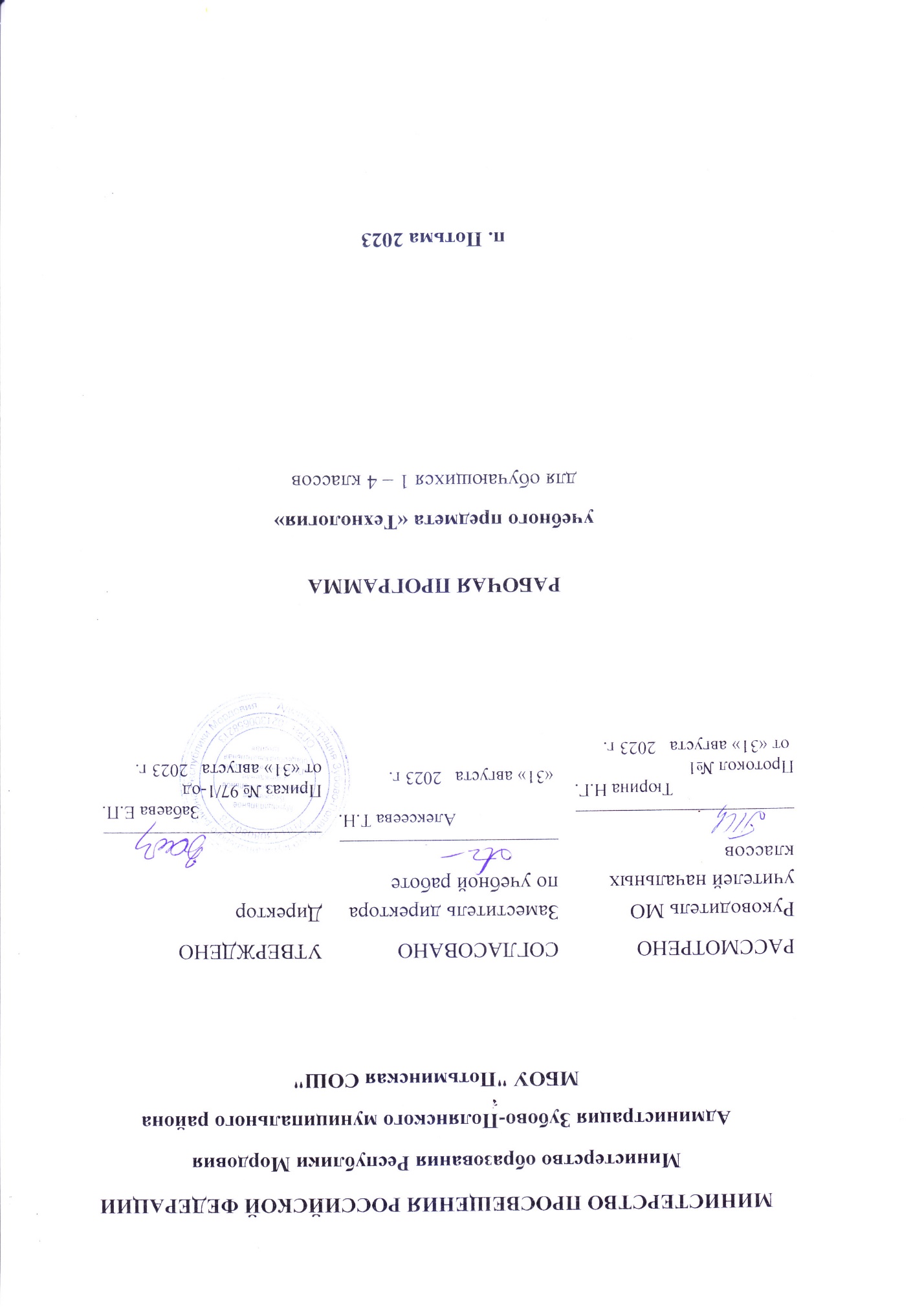 ПОЯСНИТЕЛЬНАЯ ЗАПИСКА​Программа по технологии на уровне начального общего образования составлена на основе требований к результатам освоения основной образовательной программы начального общего образования ФГОС НОО, а также ориентирована на целевые приоритеты духовно-нравственного развития, воспитания и социализации обучающихся, сформулированные в федеральной рабочей программе воспитания. Основной целью программы по технологии является успешная социализация обучающихся, формирование у них функциональной грамотности на базе освоения культурологических и конструкторско-технологических знаний (о рукотворном мире и общих правилах его создания в рамках исторически меняющихся технологий) и соответствующих им практических умений.Программа по технологии направлена на решение системы задач: формирование общих представлений о культуре и организации трудовой деятельности как важной части общей культуры человека;становление элементарных базовых знаний и представлений о предметном (рукотворном) мире как результате деятельности человека, его взаимодействии с миром природы, правилах и технологиях создания, исторически развивающихся и современных производствах и профессиях;формирование основ чертёжно-графической грамотности, умения работать с простейшей технологической документацией (рисунок, чертёж, эскиз, схема);формирование элементарных знаний и представлений о различных материалах, технологиях их обработки и соответствующих умений;развитие сенсомоторных процессов, психомоторной координации, глазомера через формирование практических умений;расширение культурного кругозора, развитие способности творческого использования полученных знаний и умений в практической деятельности;развитие познавательных психических процессов и приёмов умственной деятельности посредством включения мыслительных операций в ходе выполнения практических заданий;развитие гибкости и вариативности мышления, способностей к изобретательской деятельности;воспитание уважительного отношения к людям труда, к культурным традициям, понимания ценности предшествующих культур, отражённых в материальном мире;развитие социально ценных личностных качеств: организованности, аккуратности, добросовестного и ответственного отношения к работе, взаимопомощи, волевой саморегуляции, активности и инициативности;воспитание интереса и творческого отношения к продуктивной созидательной деятельности, мотивации успеха и достижений, стремления к творческой самореализации;становление экологического сознания, внимательного и вдумчивого отношения к окружающей природе, осознание взаимосвязи рукотворного мира с миром природы;воспитание положительного отношения к коллективному труду, применение правил культуры общения, проявление уважения к взглядам и мнению других людей.Содержание программы по технологии включает характеристику основных структурных единиц (модулей), которые являются общими для каждого года обучения: Технологии, профессии и производства.Технологии ручной обработки материалов: технологии работы с бумагой и картоном, технологии работы с пластичными материалами, технологии работы с природным материалом, технологии работы с текстильными материалами, технологии работы с другими доступными материалами (например, пластик, поролон, фольга, солома).Конструирование и моделирование: работа с «Конструктором» (с учётом возможностей материально-технической базы образовательной организации), конструирование и моделирование из бумаги, картона, пластичных материалов, природных и текстильных материалов, робототехника (с учётом возможностей материально-технической базы образовательной организации).Информационно-коммуникативные технологии (далее – ИКТ) (с учётом возможностей материально-технической базы образовательной организации).В процессе освоения программы по технологии обучающиеся овладевают основами проектной деятельности, которая направлена на развитие творческих черт личности, коммуникабельности, чувства ответственности, умения искать и использовать информацию. В программе по технологии осуществляется реализация межпредметных связей с учебными предметами: «Математика» (моделирование, выполнение расчётов, вычислений, построение форм с учетом основ геометрии, работа с геометрическими фигурами, телами, именованными числами), «Изобразительное искусство» (использование средств художественной выразительности, законов и правил декоративно-прикладного искусства и дизайна), «Окружающий мир» (природные формы и конструкции как универсальный источник инженерно-художественных идей для мастера; природа как источник сырья, этнокультурные традиции), «Родной язык» (использование важнейших видов речевой деятельности и основных типов учебных текстов в процессе анализа заданий и обсуждения результатов практической деятельности), «Литературное чтение» (работа с текстами для создания образа, реализуемого в изделии).‌Общее число часов, рекомендованных для изучения технологии – 135 часов: в 1 классе – 33 часа (1 час в неделю), во 2 классе – 34 часа (1 час в неделю), в 3 классе – 34 часа (1 час в неделю), в 4 классе – 34 часа (1 час в неделю).‌‌СОДЕРЖАНИЕ УЧЕБНОГО ПРЕДМЕТА1 КЛАССТехнологии, профессии и производстваПриродное и техническое окружение человека. Природа как источник сырьевых ресурсов и творчества мастеров. Красота и разнообразие природных форм, их передача в изделиях из различных материалов. Наблюдения природы и фантазия мастера – условия создания изделия. Бережное отношение к природе. Общее понятие об изучаемых материалах, их происхождении, разнообразии. Подготовка к работе. Рабочее место, его организация в зависимости от вида работы. Рациональное размещение на рабочем месте материалов и инструментов, поддержание порядка во время работы, уборка по окончании работы. Рациональное и безопасное использование и хранение инструментов.Профессии родных и знакомых. Профессии, связанные с изучаемыми материалами и производствами. Профессии сферы обслуживания.Традиции и праздники народов России, ремёсла, обычаи.Технологии ручной обработки материаловБережное, экономное и рациональное использование обрабатываемых материалов. Использование конструктивных особенностей материалов при изготовлении изделий.Основные технологические операции ручной обработки материалов: разметка деталей, выделение деталей, формообразование деталей, сборка изделия, отделка изделия или его деталей. Общее представление.Способы разметки деталей: на глаз и от руки, по шаблону, по линейке (как направляющему инструменту без откладывания размеров) и изготовление изделий с опорой на рисунки, графическую инструкцию, простейшую схему. Чтение условных графических изображений (называние операций, способов и приёмов работы, последовательности изготовления изделий). Правила экономной и аккуратной разметки. Рациональная разметка и вырезание нескольких одинаковых деталей из бумаги. Способы соединения деталей в изделии: с помощью пластилина, клея, скручивание, сшивание и другое. Приёмы и правила аккуратной работы с клеем. Отделка изделия или его деталей (окрашивание, вышивка, аппликация и другое).Подбор соответствующих инструментов и способов обработки материалов в зависимости от их свойств и видов изделий. Инструменты и приспособления (ножницы, линейка, игла, гладилка, стека, шаблон и другие), их правильное, рациональное и безопасное использование.Пластические массы, их виды (пластилин, пластика и другое). Приёмы изготовления изделий доступной по сложности формы из них: разметка на глаз, отделение части (стекой, отрыванием), придание формы.Наиболее распространённые виды бумаги. Их общие свойства. Простейшие способы обработки бумаги различных видов: сгибание и складывание, сминание, обрывание, склеивание и другое. Резание бумаги ножницами. Правила безопасной работы, передачи и хранения ножниц. Картон.Виды природных материалов (плоские – листья и объёмные – орехи, шишки, семена, ветки). Приёмы работы с природными материалами: подбор материалов в соответствии с замыслом, составление композиции, соединение деталей (приклеивание, склеивание с помощью прокладки, соединение с помощью пластилина).Общее представление о тканях (текстиле), их строении и свойствах. Швейные инструменты и приспособления (иглы, булавки и другие). Отмеривание и заправка нитки в иголку, строчка прямого стежка.Использование дополнительных отделочных материалов.Конструирование и моделированиеПростые и объёмные конструкции из разных материалов (пластические массы, бумага, текстиль и другое) и способы их создания. Общее представление о конструкции изделия, детали и части изделия, их взаимное расположение в общей конструкции. Способы соединения деталей в изделиях из разных материалов. Образец, анализ конструкции образцов изделий, изготовление изделий по образцу, рисунку. Конструирование по модели (на плоскости). Взаимосвязь выполняемого действия и результата. Элементарное прогнозирование порядка действий в зависимости от желаемого (необходимого) результата, выбор способа работы в зависимости от требуемого результата (замысла).Информационно-коммуникативные технологииДемонстрация учителем готовых материалов на информационных носителях.Информация. Виды информации.УНИВЕРСАЛЬНЫЕ УЧЕБНЫЕ ДЕЙСТВИЯ (ПРОПЕДЕВТИЧЕСКИЙ УРОВЕНЬ)Изучение технологии в 1 классе способствует освоению на пропедевтическом уровне ряда универсальных учебных действий: познавательных универсальных учебных действий, коммуникативных универсальных учебных действий, регулятивных универсальных учебных действий, совместной деятельности.Познавательные универсальные учебные действияБазовые логические и исследовательские действия:ориентироваться в терминах, используемых в технологии (в пределах изученного);воспринимать и использовать предложенную инструкцию (устную, графическую);анализировать устройство простых изделий по образцу, рисунку, выделять основные и второстепенные составляющие конструкции;сравнивать отдельные изделия (конструкции), находить сходство и различия в их устройстве.Работа с информацией:У обучающегося будут сформированы следующие умения работать с информацией как часть познавательных универсальных учебных действий:воспринимать информацию (представленную в объяснении учителя или в учебнике), использовать её в работе;понимать и анализировать простейшую знаково-символическую информацию (схема, рисунок) и строить работу в соответствии с ней.Коммуникативные универсальные учебные действияучаствовать в коллективном обсуждении: высказывать собственное мнение, отвечать на вопросы, выполнять правила этики общения: уважительное отношение к одноклассникам, внимание к мнению другого;строить несложные высказывания, сообщения в устной форме (по содержанию изученных тем).Регулятивные универсальные учебные действияСамоорганизация и самоконтроль:принимать и удерживать в процессе деятельности предложенную учебную задачу;действовать по плану, предложенному учителем, работать с опорой на графическую инструкцию учебника, принимать участие в коллективном построении простого плана действий;понимать и принимать критерии оценки качества работы, руководствоваться ими в процессе анализа и оценки выполненных работ;организовывать свою деятельность: производить подготовку к уроку рабочего места, поддерживать на нём порядок в течение урока, производить необходимую уборку по окончании работы;выполнять несложные действия контроля и оценки по предложенным критериям.Совместная деятельность:проявлять положительное отношение к включению в совместную работу, к простым видам сотрудничества;принимать участие в парных, групповых, коллективных видах работы, в процессе изготовления изделий осуществлять элементарное сотрудничество.2 КЛАССТехнологии, профессии и производстваРукотворный мир – результат труда человека. Элементарные представления об основном принципе создания мира вещей: прочность конструкции, удобство использования, эстетическая выразительность. Средства художественной выразительности (композиция, цвет, тон и другие). Изготовление изделий с учётом данного принципа. Общее представление о технологическом процессе: анализ устройства и назначения изделия, выстраивание последовательности практических действий и технологических операций, подбор материалов и инструментов, экономная разметка, обработка с целью получения (выделения) деталей, сборка, отделка изделия, проверка изделия в действии, внесение необходимых дополнений и изменений. Изготовление изделий из различных материалов с соблюдением этапов технологического процесса.Традиции и современность. Новая жизнь древних профессий. Совершенствование их технологических процессов. Мастера и их профессии, правила мастера. Культурные традиции. Техника на службе человеку.Элементарная творческая и проектная деятельность (создание замысла, его детализация и воплощение). Несложные коллективные, групповые проекты.Технологии ручной обработки материаловМногообразие материалов, их свойств и их практическое применение в жизни. Исследование и сравнение элементарных физических, механических и технологических свойств различных материалов. Выбор материалов по их декоративно-художественным и конструктивным свойствам.Называние и выполнение основных технологических операций ручной обработки материалов в процессе изготовления изделия: разметка деталей (с помощью линейки (угольника, циркуля), формообразование деталей (сгибание, складывание тонкого картона и плотных видов бумаги и другое), сборка изделия (сшивание). Подвижное соединение деталей изделия. Использование соответствующих способов обработки материалов в зависимости от вида и назначения изделия.Виды условных графических изображений: рисунок, простейший чертёж, эскиз, схема. Чертёжные инструменты – линейка (угольник, циркуль). Их функциональное назначение, конструкция. Приёмы безопасной работы колющими (циркуль) инструментами.Технология обработки бумаги и картона. Назначение линий чертежа (контур, линия разреза, сгиба, выносная, размерная). Чтение условных графических изображений. Построение прямоугольника от двух прямых углов (от одного прямого угла). Разметка деталей с опорой на простейший чертёж, эскиз. Изготовление изделий по рисунку, простейшему чертежу или эскизу, схеме. Использование измерений, вычислений и построений для решения практических задач. Сгибание и складывание тонкого картона и плотных видов бумаги – биговка. Подвижное соединение деталей на проволоку, толстую нитку.Технология обработки текстильных материалов. Строение ткани (поперечное и продольное направление нитей). Ткани и нитки растительного происхождения (полученные на основе натурального сырья). Виды ниток (швейные, мулине). Трикотаж, нетканые материалы (общее представление), его строение и основные свойства. Строчка прямого стежка и её варианты (перевивы, наборы) и (или) строчка косого стежка и её варианты (крестик, стебельчатая, ёлочка). Лекало. Разметка с помощью лекала (простейшей выкройки). Технологическая последовательность изготовления несложного швейного изделия (разметка деталей, выкраивание деталей, отделка деталей, сшивание деталей).Использование дополнительных материалов (например, проволока, пряжа, бусины и другие).Конструирование и моделированиеОсновные и дополнительные детали. Общее представление о правилах создания гармоничной композиции. Симметрия, способы разметки и конструирования симметричных форм.Конструирование и моделирование изделий из различных материалов по простейшему чертежу или эскизу. Подвижное соединение деталей конструкции. Внесение элементарных конструктивных изменений и дополнений в изделие.Информационно-коммуникативные технологииДемонстрация учителем готовых материалов на информационных носителях.Поиск информации. Интернет как источник информации.УНИВЕРСАЛЬНЫЕ УЧЕБНЫЕ ДЕЙСТВИЯИзучение технологии во 2 классе способствует освоению ряда универсальных учебных действий: познавательных универсальных учебных действий, коммуникативных универсальных учебных действий, регулятивных универсальных учебных действий, совместной деятельности.Познавательные универсальные учебные действияБазовые логические и исследовательские действия:ориентироваться в терминах, используемых в технологии (в пределах изученного);выполнять работу в соответствии с образцом, инструкцией, устной или письменной;выполнять действия анализа и синтеза, сравнения, группировки с учётом указанных критериев;строить рассуждения, делать умозаключения, проверять их в практической работе;воспроизводить порядок действий при решении учебной (практической) задачи;осуществлять решение простых задач в умственной и материализованной форме.Работа с информацией:получать информацию из учебника и других дидактических материалов, использовать её в работе;понимать и анализировать знаково-символическую информацию (чертёж, эскиз, рисунок, схема) и строить работу в соответствии с ней.Коммуникативные универсальные учебные действиявыполнять правила участия в учебном диалоге: задавать вопросы, дополнять ответы других обучающихся, высказывать своё мнение, отвечать на вопросы, проявлять уважительное отношение к одноклассникам, внимание к мнению другого;делиться впечатлениями о прослушанном (прочитанном) тексте, рассказе учителя, о выполненной работе, созданном изделии.Регулятивные универсальные учебные действияСамоорганизация и самоконтроль:понимать и принимать учебную задачу;организовывать свою деятельность;понимать предлагаемый план действий, действовать по плану;прогнозировать необходимые действия для получения практического результата, планировать работу;выполнять действия контроля и оценки;воспринимать советы, оценку учителя и других обучающихся, стараться учитывать их в работе.Совместная деятельность:выполнять элементарную совместную деятельность в процессе изготовления изделий, осуществлять взаимопомощь;выполнять правила совместной работы: справедливо распределять работу, договариваться, выполнять ответственно свою часть работы, уважительно относиться к чужому мнению.3 КЛАССТехнологии, профессии и производстваНепрерывность процесса деятельностного освоения мира человеком и создания культуры. Материальные и духовные потребности человека как движущие силы прогресса.Разнообразие творческой трудовой деятельности в современных условиях. Разнообразие предметов рукотворного мира: архитектура, техника, предметы быта и декоративно-прикладного искусства. Современные производства и профессии, связанные с обработкой материалов, аналогичных используемым на уроках технологии.Общие правила создания предметов рукотворного мира: соответствие формы, размеров, материала и внешнего оформления изделия его назначению. Стилевая гармония в предметном ансамбле, гармония предметной и окружающей среды (общее представление).Мир современной техники. Информационно-коммуникационные технологии в жизни современного человека. Решение человеком инженерных задач на основе изучения природных законов – жёсткость конструкции (трубчатые сооружения, треугольник как устойчивая геометрическая форма и другие).Бережное и внимательное отношение к природе как источнику сырьевых ресурсов и идей для технологий будущего.Элементарная творческая и проектная деятельность. Коллективные, групповые и индивидуальные проекты в рамках изучаемой тематики. Совместная работа в малых группах, осуществление сотрудничества, распределение работы, выполнение социальных ролей (руководитель (лидер) и подчинённый).Технологии ручной обработки материаловНекоторые (доступные в обработке) виды искусственных и синтетических материалов. Разнообразие технологий и способов обработки материалов в различных видах изделий, сравнительный анализ технологий при использовании того или иного материала (например, аппликация из бумаги и ткани, коллаж и другие). Выбор материалов по их декоративно-художественным и технологическим свойствам, использование соответствующих способов обработки материалов в зависимости от назначения изделия.Инструменты и приспособления (циркуль, угольник, канцелярский нож, шило и другие), называние и выполнение приёмов их рационального и безопасного использования.Углубление общих представлений о технологическом процессе (анализ устройства и назначения изделия, выстраивание последовательности практических действий и технологических операций, подбор материалов и инструментов, экономная разметка материалов, обработка с целью получения деталей, сборка, отделка изделия, проверка изделия в действии, внесение необходимых дополнений и изменений). Рицовка. Изготовление объёмных изделий из развёрток. Преобразование развёрток несложных форм.Технология обработки бумаги и картона. Виды картона (гофрированный, толстый, тонкий, цветной и другой). Чтение и построение простого чертежа (эскиза) развёртки изделия. Разметка деталей с опорой на простейший чертёж, эскиз. Решение задач на внесение необходимых дополнений и изменений в схему, чертёж, эскиз. Выполнение измерений, расчётов, несложных построений.Выполнение рицовки на картоне с помощью канцелярского ножа, выполнение отверстий шилом.Технология обработки текстильных материалов. Использование трикотажа и нетканых материалов для изготовления изделий. Использование вариантов строчки косого стежка (крестик, стебельчатая и другие) и (или) петельной строчки для соединения деталей изделия и отделки. Пришивание пуговиц (с двумя-четырьмя отверстиями). Изготовление швейных изделий из нескольких деталей.Использование дополнительных материалов. Комбинирование разных материалов в одном изделии.Конструирование и моделированиеКонструирование и моделирование изделий из различных материалов, в том числе наборов «Конструктор» по заданным условиям (технико-технологическим, функциональным, декоративно-художественным). Способы подвижного и неподвижного соединения деталей набора «Конструктор», их использование в изделиях, жёсткость и устойчивость конструкции.Создание простых макетов и моделей архитектурных сооружений, технических устройств, бытовых конструкций. Выполнение заданий на доработку конструкций (отдельных узлов, соединений) с учётом дополнительных условий (требований). Использование измерений и построений для решения практических задач. Решение задач на мысленную трансформацию трёхмерной конструкции в развёртку (и наоборот).Информационно-коммуникативные технологииИнформационная среда, основные источники (органы восприятия) информации, получаемой человеком. Сохранение и передача информации. Информационные технологии. Источники информации, используемые человеком в быту: телевидение, радио, печатные издания, персональный компьютер и другие. Современный информационный мир. Персональный компьютер (ПК) и его назначение. Правила пользования ПК для сохранения здоровья. Назначение основных устройств компьютера для ввода, вывода и обработки информации. Работа с доступной информацией (книги, музеи, беседы (мастер-классы) с мастерами, Интернет, видео, DVD). Работа с текстовым редактором Microsoft Word или другим.УНИВЕРСАЛЬНЫЕ УЧЕБНЫЕ ДЕЙСТВИЯИзучение технологии в 3 классе способствует освоению ряда универсальных учебных действий: познавательных универсальных учебных действий, коммуникативных универсальных учебных действий, регулятивных универсальных учебных действий, совместной деятельности.Познавательные универсальные учебные действияБазовые логические и исследовательские действия:ориентироваться в терминах, используемых в технологии, использовать их в ответах на вопросы и высказываниях (в пределах изученного);осуществлять анализ предложенных образцов с выделением существенных и несущественных признаков;выполнять работу в соответствии с инструкцией, устной или письменной, а также графически представленной в схеме, таблице;определять способы доработки конструкций с учётом предложенных условий;классифицировать изделия по самостоятельно предложенному существенному признаку (используемый материал, форма, размер, назначение, способ сборки);читать и воспроизводить простой чертёж (эскиз) развёртки изделия;восстанавливать нарушенную последовательность выполнения изделия.Работа с информацией:анализировать и использовать знаково-символические средства представления информации для создания моделей и макетов изучаемых объектов;на основе анализа информации производить выбор наиболее эффективных способов работы;осуществлять поиск необходимой информации для выполнения учебных заданий с использованием учебной литературы;использовать средства информационно-коммуникационных технологий для решения учебных и практических задач, в том числе Интернет под руководством учителя.Коммуникативные универсальные учебные действиястроить монологическое высказывание, владеть диалогической формой коммуникации;строить рассуждения в форме связи простых суждений об объекте, его строении, свойствах и способах создания;описывать предметы рукотворного мира, оценивать их достоинства;формулировать собственное мнение, аргументировать выбор вариантов и способов выполнения задания.Регулятивные универсальные учебные действияСамоорганизация и самоконтроль:принимать и сохранять учебную задачу, осуществлять поиск средств для её решения;прогнозировать необходимые действия для получения практического результата, предлагать план действий в соответствии с поставленной задачей, действовать по плану;выполнять действия контроля и оценки, выявлять ошибки и недочёты по результатам работы, устанавливать их причины и искать способы устранения;проявлять волевую саморегуляцию при выполнении задания.Совместная деятельность:выбирать себе партнёров по совместной деятельности не только по симпатии, но и по деловым качествам;справедливо распределять работу, договариваться, приходить к общему решению, отвечать за общий результат работы;выполнять роли лидера, подчинённого, соблюдать равноправие и дружелюбие;осуществлять взаимопомощь, проявлять ответственность при выполнении своей части работы.4 КЛАССТехнологии, профессии и производстваПрофессии и технологии современного мира. Использование достижений науки в развитии технического прогресса. Изобретение и использование синтетических материалов с определёнными заданными свойствами в различных отраслях и профессиях. Нефть как универсальное сырьё. Материалы, получаемые из нефти (пластик, стеклоткань, пенопласт и другие).Профессии, связанные с опасностями (пожарные, космонавты, химики и другие).Информационный мир, его место и влияние на жизнь и деятельность людей. Влияние современных технологий и преобразующей деятельности человека на окружающую среду, способы её защиты.Сохранение и развитие традиций прошлого в творчестве современных мастеров. Бережное и уважительное отношение людей к культурным традициям. Изготовление изделий с учётом традиционных правил и современных технологий (лепка, вязание, шитьё, вышивка и другое).Элементарная творческая и проектная деятельность (реализация заданного или собственного замысла, поиск оптимальных конструктивных и технологических решений). Коллективные, групповые и индивидуальные проекты на основе содержания материала, изучаемого в течение учебного года. Использование комбинированных техник создания конструкций по заданным условиям в выполнении учебных проектов.Технологии ручной обработки материаловСинтетические материалы – ткани, полимеры (пластик, поролон). Их свойства. Создание синтетических материалов с заданными свойствами.Использование измерений, вычислений и построений для решения практических задач. Внесение дополнений и изменений в условные графические изображения в соответствии с дополнительными (изменёнными) требованиями к изделию.Технология обработки бумаги и картона. Подбор материалов в соответствии с замыслом, особенностями конструкции изделия. Определение оптимальных способов разметки деталей, сборки изделия. Выбор способов отделки. Комбинирование разных материалов в одном изделии.Совершенствование умений выполнять разные способы разметки с помощью чертёжных инструментов. Освоение доступных художественных техник.Технология обработки текстильных материалов. Обобщённое представление о видах тканей (натуральные, искусственные, синтетические), их свойствах и областей использования. Дизайн одежды в зависимости от её назначения, моды, времени. Подбор текстильных материалов в соответствии с замыслом, особенностями конструкции изделия. Раскрой деталей по готовым лекалам (выкройкам), собственным несложным. Строчка петельного стежка и её варианты («тамбур» и другие), её назначение (соединение и отделка деталей) и (или) строчки петлеобразного и крестообразного стежков (соединительные и отделочные). Подбор ручных строчек для сшивания и отделки изделий. Простейший ремонт изделий.Технология обработки синтетических материалов. Пластик, поролон, полиэтилен. Общее знакомство, сравнение свойств. Самостоятельное определение технологий их обработки в сравнении с освоенными материалами.Комбинированное использование разных материалов.Конструирование и моделированиеСовременные требования к техническим устройствам (экологичность, безопасность, эргономичность и другие).Конструирование и моделирование изделий из различных материалов, в том числе наборов «Конструктор» по проектному заданию или собственному замыслу. Поиск оптимальных и доступных новых решений конструкторско-технологических проблем на всех этапах аналитического и технологического процесса при выполнении индивидуальных творческих и коллективных проектных работ.Робототехника. Конструктивные, соединительные элементы и основные узлы робота. Инструменты и детали для создания робота. Конструирование робота. Составление алгоритма действий робота. Программирование, тестирование робота. Преобразование конструкции робота. Презентация робота.Информационно-коммуникативные технологииРабота с доступной информацией в Интернете и на цифровых носителях информации.Электронные и медиаресурсы в художественно-конструкторской, проектной, предметной преобразующей деятельности. Работа с готовыми цифровыми материалами. Поиск дополнительной информации по тематике творческих и проектных работ, использование рисунков из ресурса компьютера в оформлении изделий и другое. Создание презентаций в программе PowerPoint или другой.УНИВЕРСАЛЬНЫЕ УЧЕБНЫЕ ДЕЙСТВИЯИзучение технологии в 4 классе способствует освоению ряда универсальных учебных действий: познавательных универсальных учебных действий, коммуникативных универсальных учебных действий, регулятивных универсальных учебных действий, совместной деятельности.Познавательные универсальные учебные действияБазовые логические и исследовательские действия:ориентироваться в терминах, используемых в технологии, использовать их в ответах на вопросы и высказываниях (в пределах изученного);анализировать конструкции предложенных образцов изделий;конструировать и моделировать изделия из различных материалов по образцу, рисунку, простейшему чертежу, эскизу, схеме с использованием общепринятых условных обозначений и по заданным условиям;выстраивать последовательность практических действий и технологических операций, подбирать материал и инструменты, выполнять экономную разметку, сборку, отделку изделия;решать простые задачи на преобразование конструкции;выполнять работу в соответствии с инструкцией, устной или письменной;соотносить результат работы с заданным алгоритмом, проверять изделия в действии, вносить необходимые дополнения и изменения;классифицировать изделия по самостоятельно предложенному существенному признаку (используемый материал, форма, размер, назначение, способ сборки);выполнять действия анализа и синтеза, сравнения, классификации предметов (изделий) с учётом указанных критериев;анализировать устройство простых изделий по образцу, рисунку, выделять основные и второстепенные составляющие конструкции.Работа с информацией:находить необходимую для выполнения работы информацию, пользуясь различными источниками, анализировать её и отбирать в соответствии с решаемой задачей;на основе анализа информации производить выбор наиболее эффективных способов работы;использовать знаково-символические средства для решения задач в умственной или материализованной форме, выполнять действия моделирования, работать с моделями;осуществлять поиск дополнительной информации по тематике творческих и проектных работ;использовать рисунки из ресурса компьютера в оформлении изделий и другое;использовать средства информационно-коммуникационных технологий для решения учебных и практических задач, в том числе Интернет под руководством учителя.Коммуникативные универсальные учебные действиясоблюдать правила участия в диалоге: ставить вопросы, аргументировать и доказывать свою точку зрения, уважительно относиться к чужому мнению;описывать факты из истории развития ремёсел на Руси и в России, высказывать своё отношение к предметам декоративно-прикладного искусства разных народов Российской Федерации;создавать тексты-рассуждения: раскрывать последовательность операций при работе с разными материалами;осознавать культурно-исторический смысл и назначение праздников, их роль в жизни каждого человека, ориентироваться в традициях организации и оформления праздников.Регулятивные универсальные учебные действияСамоорганизация и самоконтроль:понимать и принимать учебную задачу, самостоятельно определять цели учебно-познавательной деятельности;планировать практическую работу в соответствии с поставленной целью и выполнять её в соответствии с планом;на основе анализа причинно-следственных связей между действиями и их результатами прогнозировать практические «шаги» для получения необходимого результата;выполнять действия контроля (самоконтроля) и оценки, процесса и результата деятельности, при необходимости вносить коррективы в выполняемые действия;проявлять волевую саморегуляцию при выполнении задания.Совместная деятельность:организовывать под руководством учителя совместную работу в группе: распределять роли, выполнять функции руководителя или подчинённого, осуществлять продуктивное сотрудничество, взаимопомощь;проявлять интерес к деятельности своих товарищей и результатам их работы, в доброжелательной форме комментировать и оценивать их достижения;в процессе анализа и оценки совместной деятельности высказывать свои предложения и пожелания, выслушивать и принимать к сведению мнение других обучающихся, их советы и пожелания, с уважением относиться к разной оценке своих достижений.​​​ПЛАНИРУЕМЫЕ РЕЗУЛЬТАТЫ ОСВОЕНИЯ ПРОГРАММЫ ПО ТЕХНОЛОГИИ НА УРОВНЕ НАЧАЛЬНОГО ОБЩЕГО ОБРАЗОВАНИЯЛИЧНОСТНЫЕ РЕЗУЛЬТАТЫЛичностные результаты освоения программы по технологии на уровне начального общего образования достигаются в единстве учебной и воспитательной деятельности в соответствии с традиционными российскими социокультурными и духовно-нравственными ценностями, принятыми в обществе правилами и нормами поведения и способствуют процессам самопознания, самовоспитания и саморазвития, формирования внутренней позиции личности.В результате изучения технологии на уровне начального общего образования у обучающегося будут сформированы следующие личностные результаты:первоначальные представления о созидательном и нравственном значении труда в жизни человека и общества, уважительное отношение к труду и творчеству мастеров;осознание роли человека и используемых им технологий в сохранении гармонического сосуществования рукотворного мира с миром природы, ответственное отношение к сохранению окружающей среды;понимание культурно-исторической ценности традиций, отражённых в предметном мире, чувство сопричастности к культуре своего народа, уважительное отношение к культурным традициям других народов;проявление способности к эстетической оценке окружающей предметной среды, эстетические чувства – эмоционально-положительное восприятие и понимание красоты форм и образов природных объектов, образцов мировой и отечественной художественной культуры;проявление положительного отношения и интереса к различным видам творческой преобразующей деятельности, стремление к творческой самореализации, мотивация к творческому труду, работе на результат, способность к различным видам практической преобразующей деятельности;проявление устойчивых волевых качества и способность к саморегуляции: организованность, аккуратность, трудолюбие, ответственность, умение справляться с доступными проблемами;готовность вступать в сотрудничество с другими людьми с учётом этики общения, проявление толерантности и доброжелательности.МЕТАПРЕДМЕТНЫЕ РЕЗУЛЬТАТЫВ результате изучения технологии на уровне начального общего образования у обучающегося будут сформированы познавательные универсальные учебные действия, коммуникативные универсальные учебные действия, регулятивные универсальные учебные действия, совместная деятельность.Познавательные универсальные учебные действияБазовые логические и исследовательские действия:У обучающегося будут сформированы следующие базовые логические и исследовательские действия как часть познавательных универсальных учебных действий:ориентироваться в терминах и понятиях, используемых в технологии (в пределах изученного), использовать изученную терминологию в своих устных и письменных высказываниях;осуществлять анализ объектов и изделий с выделением существенных и несущественных признаков;сравнивать группы объектов (изделий), выделять в них общее и различия;делать обобщения (технико-технологического и декоративно-художественного характера) по изучаемой тематике;использовать схемы, модели и простейшие чертежи в собственной практической творческой деятельности;комбинировать и использовать освоенные технологии при изготовлении изделий в соответствии с технической, технологической или декоративно-художественной задачей;понимать необходимость поиска новых технологий на основе изучения объектов и законов природы, доступного исторического и современного опыта технологической деятельности.Работа с информацией:осуществлять поиск необходимой для выполнения работы информации в учебнике и других доступных источниках, анализировать её и отбирать в соответствии с решаемой задачей;анализировать и использовать знаково-символические средства представления информации для решения задач в умственной и материализованной форме, выполнять действия моделирования, работать с моделями;использовать средства информационно-коммуникационных технологий для решения учебных и практических задач (в том числе Интернет с контролируемым выходом), оценивать объективность информации и возможности её использования для решения конкретных учебных задач;следовать при выполнении работы инструкциям учителя или представленным в других информационных источниках.Коммуникативные универсальные учебные действия:вступать в диалог, задавать собеседнику вопросы, использовать реплики-уточнения и дополнения, формулировать собственное мнение и идеи, аргументированно их излагать, выслушивать разные мнения, учитывать их в диалоге;создавать тексты-описания на основе наблюдений (рассматривания) изделий декоративно-прикладного искусства народов России;строить рассуждения о связях природного и предметного мира, простые суждения (небольшие тексты) об объекте, его строении, свойствах и способах создания;объяснять последовательность совершаемых действий при создании изделия.Регулятивные универсальные учебные действия:рационально организовывать свою работу (подготовка рабочего места, поддержание и наведение порядка, уборка после работы);выполнять правила безопасности труда при выполнении работы;планировать работу, соотносить свои действия с поставленной целью;устанавливать причинно-следственные связи между выполняемыми действиями и их результатами, прогнозировать действия для получения необходимых результатов;выполнять действия контроля и оценки, вносить необходимые коррективы в действие после его завершения на основе его оценки и учёта характера сделанных ошибок;проявлять волевую саморегуляцию при выполнении работы.Совместная деятельность:организовывать под руководством учителя и самостоятельно совместную работу в группе: обсуждать задачу, распределять роли, выполнять функции руководителя (лидера) и подчинённого, осуществлять продуктивное сотрудничество;проявлять интерес к работе товарищей, в доброжелательной форме комментировать и оценивать их достижения, высказывать свои предложения и пожелания, оказывать при необходимости помощь;понимать особенности проектной деятельности, выдвигать несложные идеи решений предлагаемых проектных заданий, мысленно создавать конструктивный замысел, осуществлять выбор средств и способов для его практического воплощения, предъявлять аргументы для защиты продукта проектной деятельности.ПРЕДМЕТНЫЕ РЕЗУЛЬТАТЫК концу обучения в 1 классе обучающийся получит следующие предметные результаты по отдельным темам программы по технологии:правильно организовывать свой труд: своевременно подготавливать и убирать рабочее место, поддерживать порядок на нём в процессе труда;применять правила безопасной работы ножницами, иглой и аккуратной работы с клеем;действовать по предложенному образцу в соответствии с правилами рациональной разметки (разметка на изнаночной стороне материала, экономия материала при разметке);определять названия и назначение основных инструментов и приспособлений для ручного труда (линейка, карандаш, ножницы, игла, шаблон, стека и другие), использовать их в практической работе;определять наименования отдельных материалов (например, бумага, картон, фольга, пластилин, природные, текстильные материалы) и способы их обработки (сгибание, отрывание, сминание, резание, лепка и другие), выполнять доступные технологические приёмы ручной обработки материалов при изготовлении изделий;ориентироваться в наименованиях основных технологических операций: разметка деталей, выделение деталей, сборка изделия;выполнять разметку деталей сгибанием, по шаблону, на глаз, от руки, выделение деталей способами обрывания, вырезания и другое, сборку изделий с помощью клея, ниток и другое;оформлять изделия строчкой прямого стежка;понимать смысл понятий «изделие», «деталь изделия», «образец», «заготовка», «материал», «инструмент», «приспособление», «конструирование», «аппликация»;выполнять задания с опорой на готовый план;обслуживать себя во время работы: соблюдать порядок на рабочем месте, ухаживать за инструментами и правильно хранить их, соблюдать правила гигиены труда;рассматривать и анализировать простые по конструкции образцы (по вопросам учителя), анализировать простейшую конструкцию изделия: выделять основные и дополнительные детали, называть их форму, определять взаимное расположение, виды соединения, способы изготовления;распознавать изученные виды материалов (природные, пластические, бумага, тонкий картон, текстильные, клей и другие), их свойства (цвет, фактура, форма, гибкость и другие);называть ручные инструменты (ножницы, игла, линейка) и приспособления (шаблон, стека, булавки и другие), безопасно хранить и работать ими;различать материалы и инструменты по их назначению;называть и выполнять последовательность изготовления несложных изделий: разметка, резание, сборка, отделка;качественно выполнять операции и приёмы по изготовлению несложных изделий: экономно выполнять разметку деталей на глаз, от руки, по шаблону, по линейке (как направляющему инструменту без откладывания размеров), точно резать ножницами по линиям разметки, придавать форму деталям и изделию сгибанием, складыванием, вытягиванием, отрыванием, сминанием, лепкой и прочее, собирать изделия с помощью клея, пластических масс и другое, эстетично и аккуратно выполнять отделку раскрашиванием, аппликацией, строчкой прямого стежка;использовать для сушки плоских изделий пресс;с помощью учителя выполнять практическую работу и самоконтроль с опорой на инструкционную карту, образец, шаблон;различать разборные и неразборные конструкции несложных изделий;понимать простейшие виды технической документации (рисунок, схема), конструировать и моделировать изделия из различных материалов по образцу, рисунку;осуществлять элементарное сотрудничество, участвовать в коллективных работах под руководством учителя;выполнять несложные коллективные работы проектного характера.К концу обучения во 2 классе обучающийся получит следующие предметные результаты по отдельным темам программы по технологии:понимать смысл понятий «инструкционная» («технологическая») карта, «чертёж», «эскиз», «линии чертежа», «развёртка», «макет», «модель», «технология», «технологические операции», «способы обработки» и использовать их в практической деятельности;выполнять задания по самостоятельно составленному плану;распознавать элементарные общие правила создания рукотворного мира (прочность, удобство, эстетическая выразительность – симметрия, асимметрия, равновесие), наблюдать гармонию предметов и окружающей среды, называть характерные особенности изученных видов декоративно-прикладного искусства;выделять, называть и применять изученные общие правила создания рукотворного мира в своей предметно-творческой деятельности;самостоятельно готовить рабочее место в соответствии с видом деятельности, поддерживать порядок во время работы, убирать рабочее место;анализировать задание (образец) по предложенным вопросам, памятке или инструкции, самостоятельно выполнять доступные задания с опорой на инструкционную (технологическую) карту;самостоятельно отбирать материалы и инструменты для работы, исследовать свойства новых изучаемых материалов (толстый картон, натуральные ткани, нитки, проволока и другие);читать простейшие чертежи (эскизы), называть линии чертежа (линия контура и надреза, линия выносная и размерная, линия сгиба, линия симметрии);выполнять экономную разметку прямоугольника (от двух прямых углов и одного прямого угла) с помощью чертёжных инструментов (линейки, угольника) с опорой на простейший чертёж (эскиз), чертить окружность с помощью циркуля;выполнять биговку;выполнять построение простейшего лекала (выкройки) правильной геометрической формы и разметку деталей кроя на ткани по нему/ней;оформлять изделия и соединять детали освоенными ручными строчками;понимать смысл понятия «развёртка» (трёхмерного предмета), соотносить объёмную конструкцию с изображениями её развёртки;отличать макет от модели, строить трёхмерный макет из готовой развёртки;определять неподвижный и подвижный способ соединения деталей и выполнять подвижное и неподвижное соединения известными способами;конструировать и моделировать изделия из различных материалов по модели, простейшему чертежу или эскизу;решать несложные конструкторско-технологические задачи;применять освоенные знания и практические умения (технологические, графические, конструкторские) в самостоятельной интеллектуальной и практической деятельности;делать выбор, какое мнение принять – своё или другое, высказанное в ходе обсуждения;выполнять работу в малых группах, осуществлять сотрудничество;понимать особенности проектной деятельности, осуществлять под руководством учителя элементарную проектную деятельность в малых группах: разрабатывать замысел, искать пути его реализации, воплощать его в продукте, демонстрировать готовый продукт;называть профессии людей, работающих в сфере обслуживания.К концу обучения в 3 классе обучающийся получит следующие предметные результаты по отдельным темам программы по технологии:понимать смысл понятий «чертёж развёртки», «канцелярский нож», «шило», «искусственный материал»;выделять и называть характерные особенности изученных видов декоративно-прикладного искусства, профессии мастеров прикладного искусства (в рамках изученного);узнавать и называть по характерным особенностям образцов или по описанию изученные и распространённые в крае ремёсла;называть и описывать свойства наиболее распространённых изучаемых искусственных и синтетических материалов (бумага, металлы, текстиль и другие);читать чертёж развёртки и выполнять разметку развёрток с помощью чертёжных инструментов (линейка, угольник, циркуль);узнавать и называть линии чертежа (осевая и центровая);безопасно пользоваться канцелярским ножом, шилом;выполнять рицовку;выполнять соединение деталей и отделку изделия освоенными ручными строчками;решать простейшие задачи технико-технологического характера по изменению вида и способа соединения деталей: на достраивание, придание новых свойств конструкции в соответствии с новыми (дополненными) требованиями, использовать комбинированные техники при изготовлении изделий в соответствии с технической или декоративно-художественной задачей;понимать технологический и практический смысл различных видов соединений в технических объектах, простейшие способы достижения прочности конструкций, использовать их при решении простейших конструкторских задач;конструировать и моделировать изделия из разных материалов и наборов «Конструктор» по заданным техническим, технологическим и декоративно-художественным условиям;изменять конструкцию изделия по заданным условиям;выбирать способ соединения и соединительный материал в зависимости от требований конструкции;называть несколько видов информационных технологий и соответствующих способов передачи информации (из реального окружения обучающихся);понимать назначение основных устройств персонального компьютера для ввода, вывода и обработки информации;выполнять основные правила безопасной работы на компьютере;использовать возможности компьютера и информационно-коммуникационных технологий для поиска необходимой информации при выполнении обучающих, творческих и проектных заданий;выполнять проектные задания в соответствии с содержанием изученного материала на основе полученных знаний и умений.К концу обучения в 4 классе обучающийся получит следующие предметные результаты по отдельным темам программы по технологии:формировать общее представление о мире профессий, их социальном значении, о творчестве и творческих профессиях, о мировых достижениях в области техники и искусства (в рамках изученного), о наиболее значимых окружающих производствах;на основе анализа задания самостоятельно организовывать рабочее место в зависимости от вида работы, осуществлять планирование трудового процесса;самостоятельно планировать и выполнять практическое задание (практическую работу) с опорой на инструкционную (технологическую) карту или творческий замысел, при необходимости вносить коррективы в выполняемые действия;понимать элементарные основы бытовой культуры, выполнять доступные действия по самообслуживанию и доступные виды домашнего труда;выполнять более сложные виды работ и приёмы обработки различных материалов (например, плетение, шитьё и вышивание, тиснение по фольге), комбинировать различные способы в зависимости и от поставленной задачи, оформлять изделия и соединять детали освоенными ручными строчками;выполнять символические действия моделирования, понимать и создавать простейшие виды технической документации (чертёж развёртки, эскиз, технический рисунок, схему) и выполнять по ней работу;решать простейшие задачи рационализаторского характера по изменению конструкции изделия: на достраивание, придание новых свойств конструкции в связи с изменением функционального назначения изделия;на основе усвоенных правил дизайна решать простейшие художественно-конструкторские задачи по созданию изделий с заданной функцией;создавать небольшие тексты, презентации и печатные публикации с использованием изображений на экране компьютера, оформлять текст (выбор шрифта, размера, цвета шрифта, выравнивание абзаца);работать с доступной информацией, работать в программах Word, Power Point;решать творческие задачи, мысленно создавать и разрабатывать проектный замысел, осуществлять выбор средств и способов его практического воплощения, аргументированно представлять продукт проектной деятельности;осуществлять сотрудничество в различных видах совместной деятельности, предлагать идеи для обсуждения, уважительно относиться к мнению товарищей, договариваться, участвовать в распределении ролей, координировать собственную работу в общем процессе.​​ТЕМАТИЧЕСКОЕ ПЛАНИРОВАНИЕ1 КЛАССТЕМАТИЧЕСКОЕ ПЛАНИРОВАНИЕ2 КЛАССТЕМАТИЧЕСКОЕ ПЛАНИРОВАНИЕ3 КЛАССТЕМАТИЧЕСКОЕ ПЛАНИРОВАНИЕ4  КЛАССПОУРОЧНОЕ ПЛАНИРОВАНИЕ1А КЛАССПОУРОЧНОЕ ПЛАНИРОВАНИЕ1 Б КЛАССПОУРОЧНОЕ ПЛАНИРОВАНИЕ2 А КЛАССПОУРОЧНОЕ ПЛАНИРОВАНИЕ2 Б КЛАССПОУРОЧНОЕ ПЛАНИРОВАНИЕ3  А КЛАССПОУРОЧНОЕ ПЛАНИРОВАНИЕ3 Б КЛАССПОУРОЧНОЕ ПЛАНИРОВАНИЕ4  А КЛАССПОУРОЧНОЕ ПЛАНИРОВАНИЕ4  Б КЛАССУЧЕБНО-МЕТОДИЧЕСКОЕ ОБЕСПЕЧЕНИЕ ОБРАЗОВАТЕЛЬНОГО ПРОЦЕССАОБЯЗАТЕЛЬНЫЕ УЧЕБНЫЕ МАТЕРИАЛЫ ДЛЯ УЧЕНИКА​‌• Технология: 1-й класс: учебник для общеобразоват.организаций/ Н.И. Роговцева, Н.В. Богданова, Н.В. Добромыслова.-7-е изд.-М .: «Просвещение»‌​, 2016​‌‌• Технология: 2-й класс: учебник для общеобразоват.организаций/ Н.И. Роговцева, Н.В. Богданова, Н.В. Добромыслова.-7-е изд.-М .: «Просвещение»‌​, 2016• Технология: 3-й класс: учебник для общеобразоват.организаций/ Н.И. Роговцева, Н.В. Богданова, Н.В. Добромыслова.-7-е изд.-М .: «Просвещение»‌​, 2016• Технология: 4-й класс: учебник для общеобразоват.организаций/ Н.И. Роговцева, Н.В. Богданова, Н.В. Добромыслова.-7-е изд.-М .: «Просвещение»‌​, 2016​МЕТОДИЧЕСКИЕ МАТЕРИАЛЫ ДЛЯ УЧИТЕЛЯ​Поурочные разработки по технологии: 1 класс (2-4 класс).-М.: ВАКО, 2012ЦИФРОВЫЕ ОБРАЗОВАТЕЛЬНЫЕ РЕСУРСЫ И РЕСУРСЫ СЕТИ ИНТЕРНЕТ​​ Страна мастеров. Творчество для детей и взрослых. - http://stranamasterov.ru/ Я иду на урок начальной школы (материалы к уроку). – Режим доступа: http://nsc.1september.ru/urok/ Сайт издательства «Дрофа - http://www.drofa.ru/ Презентации по ИЗО и технологии - http://shkola-abv.ru/katalog_prezentaziy5.html Презентации к урокам (лепка) - http://pedsovet.su/load/242-1-0-6836 ЦОС Моя Школа https://myschool.edu.ru РЭШ https://resh.edu.ru/‌​№ п/п Наименование разделов и тем программы Количество часовКоличество часовКоличество часовЭлектронные (цифровые) образовательные ресурсы № п/п Наименование разделов и тем программы Всего Контрольные работы Практические работы Электронные (цифровые) образовательные ресурсы 1Природное и техническое окружение человека 2 РЭШ, Учи.ру2Природные материалы. Свойства. Технологии обработки 5 РЭШ, Учи.ру3Способы соединения природных материалов 1 РЭШ, Учи.ру4Композиция в художественно-декоративных изделиях 2 РЭШ, Учи.ру5Пластические массы. Свойства. Технология обработки 1 РЭШ, Учи.ру6Изделие. Основа и детали изделия. Понятие «технология» 1 РЭШ, Учи.ру7Получение различных форм деталей изделия из пластилина 2 РЭШ, Учи.ру8Бумага. Ее основные свойства. Виды бумаги 1 РЭШ, Учи.ру9Картон. Его основные свойства. Виды картона 1 РЭШ, Учи.ру10Сгибание и складывание бумаги 3 РЭШ, Учи.ру11Ножницы – режущий инструмент. Резание бумаги и тонкого картона ножницами. Понятие «конструкция» 3 РЭШ, Учи.ру12Шаблон – приспособление. Разметка бумажных деталей по шаблону 5 РЭШ, Учи.ру13Общее представление о тканях и нитках 1 РЭШ, Учи.ру14Швейные иглы и приспособления 1 РЭШ, Учи.ру15Варианты строчки прямого стежка (перевивы). Вышивка 3 РЭШ, Учи.ру16Резервное время 1 ОБЩЕЕ КОЛИЧЕСТВО ЧАСОВ ПО ПРОГРАММЕОБЩЕЕ КОЛИЧЕСТВО ЧАСОВ ПО ПРОГРАММЕ 33  0  0 № п/пНаименование разделов и тем программыКоличество часовКоличество часовКоличество часовЭлектронные (цифровые) образовательные ресурсы № п/пНаименование разделов и тем программыВсего Контрольные работы Практические работы Электронные (цифровые) образовательные ресурсы 1Повторение и обобщение пройденного в первом классе 1  0  1 Сайт «Каталог единой коллекции цифровых образовательных ресурсов»: http://schoolcollection.edu.ru РЭШ https://resh.edu.ru/ ЦОС Моя Школа https://myschool.edu.ru2Средства художественной выразительности (композиция, цвет, форма, размер, тон, светотень, симметрия) в работах мастеров 4  0  4 Сайт «Каталог единой коллекции цифровых образовательных ресурсов»: http://schoolcollection.edu.ru РЭШ https://resh.edu.ru/ ЦОС Моя Школа https://myschool.edu.ru3Биговка. Сгибание тонкого картона и плотных видов бумаги 4  0  4 Сайт «Каталог единой коллекции цифровых образовательных ресурсов»: http://schoolcollection.edu.ru РЭШ https://resh.edu.ru/ ЦОС Моя Школа https://myschool.edu.ru4Технология и технологические операции ручной обработки материалов (общее представление) 1  0  1 Сайт «Каталог единой коллекции цифровых образовательных ресурсов»: http://schoolcollection.edu.ru РЭШ https://resh.edu.ru/ ЦОС Моя Школа https://myschool.edu.ru5Элементы графической грамоты 2  0  2 Сайт «Каталог единой коллекции цифровых образовательных ресурсов»: http://schoolcollection.edu.ru РЭШ https://resh.edu.ru/ ЦОС Моя Школа https://myschool.edu.ru6Разметка прямоугольных деталей от двух прямых углов по линейке 3  0  3 Сайт «Каталог единой коллекции цифровых образовательных ресурсов»: http://schoolcollection.edu.ru РЭШ https://resh.edu.ru/ ЦОС Моя Школа https://myschool.edu.ru7Угольник – чертежный (контрольно-измерительный) инструмент. Разметка прямоугольных деталей по угольнику 1  0  1 Сайт «Каталог единой коллекции цифровых образовательных ресурсов»: http://schoolcollection.edu.ru РЭШ https://resh.edu.ru/ ЦОС Моя Школа https://myschool.edu.ru8Циркуль – чертежный (контрольно-измерительный) инструмент. Разметка круглых деталей циркулем 2  0  2 Сайт «Каталог единой коллекции цифровых образовательных ресурсов»: http://schoolcollection.edu.ru РЭШ https://resh.edu.ru/ ЦОС Моя Школа https://myschool.edu.ru9Подвижное и неподвижное соединение деталей. Соединение деталей изделия «щелевым замком» 5  0  5 Сайт «Каталог единой коллекции цифровых образовательных ресурсов»: http://schoolcollection.edu.ru РЭШ https://resh.edu.ru/ ЦОС Моя Школа https://myschool.edu.ru10Машины на службе у человека 2  0  2 Сайт «Каталог единой коллекции цифровых образовательных ресурсов»: http://schoolcollection.edu.ru РЭШ https://resh.edu.ru/ ЦОС Моя Школа https://myschool.edu.ru11Натуральные ткани. Основные свойства натуральных тканей 1  0  1 Сайт «Каталог единой коллекции цифровых образовательных ресурсов»: http://schoolcollection.edu.ru РЭШ https://resh.edu.ru/ ЦОС Моя Школа https://myschool.edu.ru12Виды ниток. Их назначение, использование 1  0  1 Сайт «Каталог единой коллекции цифровых образовательных ресурсов»: http://schoolcollection.edu.ru РЭШ https://resh.edu.ru/ ЦОС Моя Школа https://myschool.edu.ru13Технология изготовления швейных изделий. Лекало. Строчка косого стежка и ее варианты 6  0  6 Сайт «Каталог единой коллекции цифровых образовательных ресурсов»: http://schoolcollection.edu.ru РЭШ https://resh.edu.ru/ ЦОС Моя Школа https://myschool.edu.ru14Резервное время 1  0  1 ОБЩЕЕ КОЛИЧЕСТВО ЧАСОВ ПО ПРОГРАММЕОБЩЕЕ КОЛИЧЕСТВО ЧАСОВ ПО ПРОГРАММЕ 34  0  34 № п/п Наименование разделов и тем программы Количество часовКоличество часовКоличество часовЭлектронные (цифровые) образовательные ресурсы № п/п Наименование разделов и тем программы Всего Контрольные работы Практические работы Электронные (цифровые) образовательные ресурсы 1Повторение и обобщение пройденного во втором классе 1 РЭШ2Информационно-коммуникативные технологии 3 РЭШ3Способы получения объемных рельефных форм и изображений (технология обработки пластических масс, креповой бумаги 4 РЭШ4Способы получения объемных рельефных форм и изображений Фольга. Технология обработки фольги 1 РЭШ5Архитектура и строительство. Гофрокартон. Его строение свойства, сферы использования 1 РЭШ6Объемные формы деталей и изделий. Развертка. Чертеж развертки 6 РЭШ7Технологии обработки текстильных материалов 4 РЭШ8Пришивание пуговиц. Ремонт одежды 3 РЭШ9Современные производства и профессии 4 Рэш10Подвижное и неподвижное соединение деталей из деталей наборов типа «Конструктор». Конструирование изделий из разных материалов 6 РЭШ11Резервное время 1 РЭШОБЩЕЕ КОЛИЧЕСТВО ЧАСОВ ПО ПРОГРАММЕОБЩЕЕ КОЛИЧЕСТВО ЧАСОВ ПО ПРОГРАММЕ 34  0  0 № п/п Наименование разделов и тем программы Количество часовКоличество часовКоличество часовЭлектронные (цифровые) образовательные ресурсы № п/п Наименование разделов и тем программы Всего Контрольные работы Практические работы Электронные (цифровые) образовательные ресурсы 1Повторение и обобщение изученного в третьем классе 1 РЭШ2Информационно-коммуникативные технологии 3 РЭШ3Конструирование робототехнических моделей 5 РЭШ4Конструирование сложных изделий из бумаги и картона 5 РЭШ5Конструирование объемных изделий из разверток 3 РЭШ6Интерьеры разных времен. Декор интерьера 3 РЭШ7Синтетические материалы 5 РЭШ8История одежды и текстильных материалов 5 РЭШ9Подвижные способы соединения деталей усложненных конструкций 3 РЭШ10Резервное время 1 РЭШОБЩЕЕ КОЛИЧЕСТВО ЧАСОВ ПО ПРОГРАММЕОБЩЕЕ КОЛИЧЕСТВО ЧАСОВ ПО ПРОГРАММЕ 34  0  0 № п/п Тема урока Количество часовКоличество часовКоличество часовДата изучения Электронные цифровые образовательные ресурсы № п/п Тема урока Всего Контрольные работы Практические работы Дата изучения Электронные цифровые образовательные ресурсы 1Мир вокруг нас (природный и рукотворный) 1  04.09.2023 РЭШ2Техника на службе человека (в воздухе, на земле и на воде) 1  11.09.2023 РЭШ3Природа и творчество. Природные материалы 1  18.09.2023 РЭШ4Сбор листьев и способы их засушивания 1  25.09.2023 РЭШ5Семена разных растений. Составление композиций из семян 1  02.10.2023 РЭШ6Объемные природные материалы (шишки, жёлуди, каштаны). Конструирование объемных изделий из них 1  09.10.2023 РЭШ7Объемные природные материалы (шишки, жёлуди, каштаны). Конструирование объемных изделий из них 1  16.10.2023 РЭШ8Способы соединения природных материалов 1  23.10.2023 РЭШ9Понятие «композиция». Центровая композиция. Точечное наклеивание листьев 1  13.11.2023 РЭШ10«Орнамент». Разновидности композиций, Композиция в полосе 1  20.11.2023 РЭШ11Материалы для лепки (пластилин, пластические массы) 1  27.11.2023 РЭШ12Изделие. Основа и детали изделия.Понятие «технология» 1  04.12.2023 РЭШ13Формообразование деталей изделия из пластилина 1  11.12.2023 РЭШ14Объемная композиция. Групповая творческая работа – проект («Аквариум», «Морские обитатели») 1  18.12.2023 РЭШ15Бумага. Ее основные свойства. Виды бумаги 1  25.12.2023 РЭШ16Картон. Его основные свойства. Виды картона 1  08.01.2024 РЭШ17Сгибание и складывание бумаги. (Cоставление композиций из несложной сложенной детали) 1  15.01.2024 РЭШ18Сгибание и складывание бумаги (Основные формы оригами и их преобразование) 1  22.01.2024 РЭШ19Складывание бумажной детали гармошкой 1  29.01.2024 РЭШ20Режущий инструмент ножницы. Их назначение, конструкция. Правила пользования 1  05.02.2024 РЭШ21Приемы резания ножницами по прямой, кривой и ломаной линиям 1  12.02.2024 РЭШ22Резаная аппликация 1  26.02.2024 РЭШ23Шаблон – приспособление для разметки деталей. Разметка по шаблону 1  04.03.2024 РЭШ24Разметка по шаблону и вырезание нескольких деталей из бумаги 1  11.03.2024 РЭШ25Преобразование правильных форм в неправильные 1  18.03.2024 РЭШ26Составление композиций из деталей разных форм 1  01.04.2024 РЭШ27Изготовление деталей по шаблону из тонкого картона 1  08.04.2024 РЭШ28Общее представление о тканях и нитках 1  15.04.2024 РЭШ29Швейные иглы и приспособления. Назначение. Правила обращения. Строчка прямого стежка 1  22.04.2024 РЭШ30Вышивка – способ отделки изделий. Мережка (осыпание края заготовки из ткани) 1  29.04.2024 РЭШ31Строчка прямого стежка, ее варианты – перевивы 1  06.05.2024 РЭШ32Отделка швейного изделия (салфетки, закладки) строчками прямого стежка 1  13.05.2024 РЭШ33Резервный урок 1  20.05.2024 РЭШОБЩЕЕ КОЛИЧЕСТВО ЧАСОВ ПО ПРОГРАММЕОБЩЕЕ КОЛИЧЕСТВО ЧАСОВ ПО ПРОГРАММЕ 33  0  0 № п/п Тема урока Количество часовКоличество часовКоличество часовДата изучения Электронные цифровые образовательные ресурсы № п/п Тема урока Всего Контрольные работы Практические работы Дата изучения Электронные цифровые образовательные ресурсы 1Мир вокруг нас (природный и рукотворный) 1  05.09.2023 РЭШ https://m.edsoo.ru/8bc47e882Техника на службе человека (в воздухе, на земле и на воде) 1  12.09.2023 РЭШ, https://m.edsoo.ru/8bc47e883Природа и творчество. Природные материалы 1  19.09.2023 РЭШ, https://m.edsoo.ru/8bc47e884Сбор листьев и способы их засушивания 1  26.09.2023 РЭШ, https://m.edsoo.ru/8bc47e885Семена разных растений. Составление композиций из семян 1  03.10.2023 РЭШ, https://m.edsoo.ru/8bc47e886Объемные природные материалы (шишки, жёлуди, каштаны). Конструирование объемных изделий из них 1  10.10.2023 РЭШ, https://m.edsoo.ru/8bc47e887Объемные природные материалы (шишки, жёлуди, каштаны). Конструирование объемных изделий из них 1  17.10.2023 РЭШ, Учи.ру, https://m.edsoo.ru/8bc47e888Способы соединения природных материалов 1  24.10.2023 РЭШ, https://m.edsoo.ru/8bc47e88,9Понятие «композиция». Центровая композиция. Точечное наклеивание листьев 1  07.11.2023 РЭШ, https://m.edsoo.ru/8bc47e88,10«Орнамент». Разновидности композиций, Композиция в полосе 1  14.11.2023 РЭШ, Учи.ру, https://m.edsoo.ru/8bc47e8811Материалы для лепки (пластилин, пластические массы) 1  21.11.2023 РЭШ, https://m.edsoo.ru/8bc47e8812Изделие. Основа и детали изделия.Понятие «технология» 1  28.11.2023 РЭШ, Учи.ру, https://m.edsoo.ru/8bc47e8813Формообразование деталей изделия из пластилина 1  05.12.2023 РЭШ, https://m.edsoo.ru/8bc47e8814Объемная композиция. Групповая творческая работа – проект («Аквариум», «Морские обитатели») 1  12.12.2023 РЭШ, Учи.ру, https://m.edsoo.ru/8bc47e8815Бумага. Ее основные свойства. Виды бумаги 1  19.12.2023 РЭШ, https://m.edsoo.ru/8bc47e8816Картон. Его основные свойства. Виды картона 1  26.12.2023 РЭШ, https://m.edsoo.ru/8bc47e88,17Сгибание и складывание бумаги. (Cоставление композиций из несложной сложенной детали) 1  09.01.2024 РЭШ, https://m.edsoo.ru/8bc47e8818Сгибание и складывание бумаги (Основные формы оригами и их преобразование) 1  16.01.2024 РЭШ, https://m.edsoo.ru/8bc47e8819Складывание бумажной детали гармошкой 1  23.01.2024 РЭШ, https://m.edsoo.ru/8bc47e8820Режущий инструмент ножницы. Их назначение, конструкция. Правила пользования 1  30.01.2024 РЭШ, https://m.edsoo.ru/8bc47e8821Приемы резания ножницами по прямой, кривой и ломаной линиям 1  06.02.2024 РЭШ, https://m.edsoo.ru/8bc47e8822Резаная аппликация 1  13.02.2024 РЭШ, https://m.edsoo.ru/8bc47e8823Шаблон – приспособление для разметки деталей. Разметка по шаблону 1  27.02.2024 РЭШ, https://m.edsoo.ru/8bc47e8824Разметка по шаблону и вырезание нескольких деталей из бумаги 1  05.03.2024 РЭШ, https://m.edsoo.ru/8bc47e8825Преобразование правильных форм в неправильные 1  12.03.2024 РЭШ, https://m.edsoo.ru/8bc47e8826Составление композиций из деталей разных форм 1  19.03.2024 РЭШ, https://m.edsoo.ru/8bc47e8827Изготовление деталей по шаблону из тонкого картона 1  02.04.2024 РЭШ, https://m.edsoo.ru/8bc47e8828Общее представление о тканях и нитках 1  09.04.2024 РЭШ, https://m.edsoo.ru/8bc47e8829Швейные иглы и приспособления. Назначение. Правила обращения. Строчка прямого стежка 1  16.04.2024 РЭШ, https://m.edsoo.ru/8bc47e8830Вышивка – способ отделки изделий. Мережка (осыпание края заготовки из ткани) 1  23.04.2024 РЭШ, https://m.edsoo.ru/8bc47e8831Строчка прямого стежка, ее варианты – перевивы 1  30.04.2024 РЭШ, https://m.edsoo.ru/8bc47e8832Отделка швейного изделия (салфетки, закладки) строчками прямого стежка 1  07.05.2024 РЭШ, https://m.edsoo.ru/8bc47e8833Резервный урок 1  14.05.2024 ОБЩЕЕ КОЛИЧЕСТВО ЧАСОВ ПО ПРОГРАММЕОБЩЕЕ КОЛИЧЕСТВО ЧАСОВ ПО ПРОГРАММЕ 33  0  0 № п/п Тема урока Количество часовКоличество часовКоличество часовДата изучения Электронные цифровые образовательные ресурсы № п/п Тема урока Всего Контрольные работы Практические работы Дата изучения Электронные цифровые образовательные ресурсы 1Повторение и обобщение пройденного в первом классе 1  0  1  04.09.2023 Сайт «Каталог единой коллекции цифровых образовательных ресурсов»: http://schoolcollection.edu.ru РЭШ https://resh.edu.ru/ ЦОС Моя Школа https://myschool.edu.ru2Средства художественной выразительности: цвет, форма, размер. Общее представление 1  0  1  11.09.2023 Сайт «Каталог единой коллекции цифровых образовательных ресурсов»: http://schoolcollection.edu.ru РЭШ https://resh.edu.ru/ ЦОС Моя Школа https://myschool.edu.ru3Средства художественной выразительности: цвет в композиции 1  0  1  18.09.2023 Сайт «Каталог единой коллекции цифровых образовательных ресурсов»: http://schoolcollection.edu.ru РЭШ https://resh.edu.ru/ ЦОС Моя Школа https://myschool.edu.ru4Виды цветочных композиций (центральная, вертикальная, горизонтальная) 1  0  1  25.09.2023 Сайт «Каталог единой коллекции цифровых образовательных ресурсов»: http://schoolcollection.edu.ru РЭШ https://resh.edu.ru/ ЦОС Моя Школа https://myschool.edu.ru5Светотень. Способы ее получения формообразованием белых бумажных деталей 1  0  1  02.10.2023 Сайт «Каталог единой коллекции цифровых образовательных ресурсов»: http://schoolcollection.edu.ru РЭШ https://resh.edu.ru/ ЦОС Моя Школа https://myschool.edu.ru6Биговка – способ сгибания тонкого картона и плотных видов бумаги 1  0  1  09.10.2023 Сайт «Каталог единой коллекции цифровых образовательных ресурсов»: http://schoolcollection.edu.ru РЭШ https://resh.edu.ru/ ЦОС Моя Школа https://myschool.edu.ru7Биговка по кривым линиям 1  0  1  16.10.2023 Сайт «Каталог единой коллекции цифровых образовательных ресурсов»: http://schoolcollection.edu.ru РЭШ https://resh.edu.ru/ ЦОС Моя Школа https://myschool.edu.ru8Изготовление сложных выпуклых форм на деталях из тонкого картона и плотных видов бумаги 1  0  1  23.10.2023 Сайт «Каталог единой коллекции цифровых образовательных ресурсов»: http://schoolcollection.edu.ru РЭШ https://resh.edu.ru/ ЦОС Моя Школа https://myschool.edu.ru9Конструирование складной открытки со вставкой 1  0  1  06.11.2023 Сайт «Каталог единой коллекции цифровых образовательных ресурсов»: http://schoolcollection.edu.ru РЭШ https://resh.edu.ru/ ЦОС Моя Школа https://myschool.edu.ru10Технология и технологические операции ручной обработки материалов (общее представление) 1  0  1  13.11.2023 Сайт «Каталог единой коллекции цифровых образовательных ресурсов»: http://schoolcollection.edu.ru РЭШ https://resh.edu.ru/ ЦОС Моя Школа https://myschool.edu.ru11Линейка – чертежный (контрольно-измерительный) инструмент. Понятие «чертеж». Линии чертежа (основная толстая, тонкая, штрих и два пунктира) 1  0  1  20.11.2023 Сайт «Каталог единой коллекции цифровых образовательных ресурсов»: http://schoolcollection.edu.ru РЭШ https://resh.edu.ru/ ЦОС Моя Школа https://myschool.edu.ru12Понятие «чертеж». Линии чертежа (основная толстая, тонкая, штрих и два пунктира) 1  0  1  27.11.2023 Сайт «Каталог единой коллекции цифровых образовательных ресурсов»: http://schoolcollection.edu.ru РЭШ https://resh.edu.ru/ ЦОС Моя Школа https://myschool.edu.ru13Разметка прямоугольных деталей от двух прямых углов по линейке 1  0  1  04.12.2023 Сайт «Каталог единой коллекции цифровых образовательных ресурсов»: http://schoolcollection.edu.ru РЭШ https://resh.edu.ru/ ЦОС Моя Школа https://myschool.edu.ru14Конструирование усложненных изделий из полос бумаги 1  0  1  11.12.2023 Сайт «Каталог единой коллекции цифровых образовательных ресурсов»: http://schoolcollection.edu.ru РЭШ https://resh.edu.ru/ ЦОС Моя Школа https://myschool.edu.ru15Конструирование усложненных изделий из полос бумаги 1  0  1  18.12.2023 Сайт «Каталог единой коллекции цифровых образовательных ресурсов»: http://schoolcollection.edu.ru РЭШ https://resh.edu.ru/ ЦОС Моя Школа https://myschool.edu.ru16Угольник – чертежный (контрольно-измерительный) инструмент. Разметка прямоугольных деталей по угольнику 1  0  1  25.12.2023 Сайт «Каталог единой коллекции цифровых образовательных ресурсов»: http://schoolcollection.edu.ru РЭШ https://resh.edu.ru/ ЦОС Моя Школа https://myschool.edu.ru17Циркуль. Его назначение, конструкция, приемы работы. Круг, окружность, радиус 1  0  1  08.01.2024 Сайт «Каталог единой коллекции цифровых образовательных ресурсов»: http://schoolcollection.edu.ru РЭШ https://resh.edu.ru/ ЦОС Моя Школа https://myschool.edu.ru18Чертеж круга. Деление круглых деталей на части. Получение секторов из круга 1  0  1  15.01.2024 Сайт «Каталог единой коллекции цифровых образовательных ресурсов»: http://schoolcollection.edu.ru РЭШ https://resh.edu.ru/ ЦОС Моя Школа https://myschool.edu.ru19Подвижное и соединение деталей. Шарнир. Соединение деталей на шпильку 1  0  1  22.01.2024 Сайт «Каталог единой коллекции цифровых образовательных ресурсов»: http://schoolcollection.edu.ru РЭШ https://resh.edu.ru/ ЦОС Моя Школа https://myschool.edu.ru20Подвижное соединение деталей шарнирна проволоку 1  0  1  29.01.2024 Сайт «Каталог единой коллекции цифровых образовательных ресурсов»: http://schoolcollection.edu.ru РЭШ https://resh.edu.ru/ ЦОС Моя Школа https://myschool.edu.ru21Шарнирный механизм по типу игрушки-дергунчик 1  0  1  05.02.2024 Сайт «Каталог единой коллекции цифровых образовательных ресурсов»: http://schoolcollection.edu.ru РЭШ https://resh.edu.ru/ ЦОС Моя Школа https://myschool.edu.ru22«Щелевой замок» - способ разъемного соединения деталей 1  0  1  12.02.2024 Сайт «Каталог единой коллекции цифровых образовательных ресурсов»: http://schoolcollection.edu.ru РЭШ https://resh.edu.ru/ ЦОС Моя Школа https://myschool.edu.ru23Разъемное соединение вращающихся деталей (пропеллер) 1  0  1  19.02.2024 Сайт «Каталог единой коллекции цифровых образовательных ресурсов»: http://schoolcollection.edu.ru РЭШ https://resh.edu.ru/ ЦОС Моя Школа https://myschool.edu.ru24Транспорт и машины специального назначения 1  0  1  26.02.2024 Сайт «Каталог единой коллекции цифровых образовательных ресурсов»: http://schoolcollection.edu.ru РЭШ https://resh.edu.ru/ ЦОС Моя Школа https://myschool.edu.ru25Макет автомобиля 1  0  1  04.03.2024 Сайт «Каталог единой коллекции цифровых образовательных ресурсов»: http://schoolcollection.edu.ru РЭШ https://resh.edu.ru/ ЦОС Моя Школа https://myschool.edu.ru26Натуральные ткани, трикотажное полотно, нетканые материалы 1  0  1  11.03.2024 Сайт «Каталог единой коллекции цифровых образовательных ресурсов»: http://schoolcollection.edu.ru РЭШ https://resh.edu.ru/ ЦОС Моя Школа https://myschool.edu.ru27Виды ниток. Их назначение, использование 1  0  1  18.03.2024 Сайт «Каталог единой коллекции цифровых образовательных ресурсов»: http://schoolcollection.edu.ru РЭШ https://resh.edu.ru/ ЦОС Моя Школа https://myschool.edu.ru28Строчка косого стежка. Назначение. Безузелковое закрепление нитки на ткани. Зашивания разреза 1  0  0  08.04.2024 Сайт «Каталог единой коллекции цифровых образовательных ресурсов»: http://schoolcollection.edu.ru РЭШ https://resh.edu.ru/ ЦОС Моя Школа https://myschool.edu.ru29Разметка и выкраивание прямоугольного швейного изделия. Отделка вышивкой 1  0  1  15.04.2024 Сайт «Каталог единой коллекции цифровых образовательных ресурсов»: http://schoolcollection.edu.ru РЭШ https://resh.edu.ru/ ЦОС Моя Школа https://myschool.edu.ru30Сборка, сшивание швейного изделия 1  0  1  22.04.2024 Сайт «Каталог единой коллекции цифровых образовательных ресурсов»: http://schoolcollection.edu.ru РЭШ https://resh.edu.ru/ ЦОС Моя Школа https://myschool.edu.ru31Лекало. Разметка и выкраивание деталей швейного изделия по лекалу 1  0  1  29.04.2024 Сайт «Каталог единой коллекции цифровых образовательных ресурсов»: http://schoolcollection.edu.ru РЭШ https://resh.edu.ru/ ЦОС Моя Школа https://myschool.edu.ru32Изготовление швейного изделия с отделкой вышивкой 1  0  1  06.05.2024 Сайт «Каталог единой коллекции цифровых образовательных ресурсов»: http://schoolcollection.edu.ru РЭШ https://resh.edu.ru/ ЦОС Моя Школа https://myschool.edu.ru33Изготовление швейного изделия с отделкой вышивкой 1  0  1  13.05.2024 Сайт «Каталог единой коллекции цифровых образовательных ресурсов»: http://schoolcollection.edu.ru РЭШ https://resh.edu.ru/ ЦОС Моя Школа https://myschool.edu.ru34Резервный урок 1  0  1  20.05.2024 Сайт «Каталог единой коллекции цифровых образовательных ресурсов»: http://schoolcollection.edu.ru РЭШ https://resh.edu.ru/ ЦОС Моя Школа https://myschool.edu.ruОБЩЕЕ КОЛИЧЕСТВО ЧАСОВ ПО ПРОГРАММЕОБЩЕЕ КОЛИЧЕСТВО ЧАСОВ ПО ПРОГРАММЕ 34  0  33№ п/п Тема урока Количество часовКоличество часовКоличество часовДата изучения Электронные цифровые образовательные ресурсы № п/п Тема урока Всего Контрольные работы Практические работы Дата изучения Электронные цифровые образовательные ресурсы 1Повторение и обобщение пройденного в первом классе 1  0  1  04.09.2023 Сайт «Каталог единой коллекции цифровых образовательных ресурсов»: http://schoolcollection.edu.ru РЭШ https://resh.edu.ru/ ЦОС Моя Школа https://myschool.edu.ru2Средства художественной выразительности: цвет, форма, размер. Общее представление 1  0  1  11.09.2023 Сайт «Каталог единой коллекции цифровых образовательных ресурсов»: http://schoolcollection.edu.ru РЭШ https://resh.edu.ru/ ЦОС Моя Школа https://myschool.edu.ru3Средства художественной выразительности: цвет в композиции 1  0  1  18.09.2023 Сайт «Каталог единой коллекции цифровых образовательных ресурсов»: http://schoolcollection.edu.ru РЭШ https://resh.edu.ru/ ЦОС Моя Школа https://myschool.edu.ru4Виды цветочных композиций (центральная, вертикальная, горизонтальная) 1  0  1  25.09.2023 Сайт «Каталог единой коллекции цифровых образовательных ресурсов»: http://schoolcollection.edu.ru РЭШ https://resh.edu.ru/ ЦОС Моя Школа https://myschool.edu.ru5Светотень. Способы ее получения формообразованием белых бумажных деталей 1  0  1  02.10.2023 Сайт «Каталог единой коллекции цифровых образовательных ресурсов»: http://schoolcollection.edu.ru РЭШ https://resh.edu.ru/ ЦОС Моя Школа https://myschool.edu.ru6Биговка – способ сгибания тонкого картона и плотных видов бумаги 1  0  1  09.10.2023 Сайт «Каталог единой коллекции цифровых образовательных ресурсов»: http://schoolcollection.edu.ru РЭШ https://resh.edu.ru/ ЦОС Моя Школа https://myschool.edu.ru7Биговка по кривым линиям 1  0  1  16.10.2023 Сайт «Каталог единой коллекции цифровых образовательных ресурсов»: http://schoolcollection.edu.ru РЭШ https://resh.edu.ru/ ЦОС Моя Школа https://myschool.edu.ru8Изготовление сложных выпуклых форм на деталях из тонкого картона и плотных видов бумаги 1  0  1  23.10.2023 Сайт «Каталог единой коллекции цифровых образовательных ресурсов»: http://schoolcollection.edu.ru РЭШ https://resh.edu.ru/ ЦОС Моя Школа https://myschool.edu.ru9Конструирование складной открытки со вставкой 1  0  1  13.11.2023 Сайт «Каталог единой коллекции цифровых образовательных ресурсов»: http://schoolcollection.edu.ru РЭШ https://resh.edu.ru/ ЦОС Моя Школа https://myschool.edu.ru10Технология и технологические операции ручной обработки материалов (общее представление) 1  0  1  20.11.2023 Сайт «Каталог единой коллекции цифровых образовательных ресурсов»: http://schoolcollection.edu.ru РЭШ https://resh.edu.ru/ ЦОС Моя Школа https://myschool.edu.ru11Линейка – чертежный (контрольно-измерительный) инструмент. Понятие «чертеж». Линии чертежа (основная толстая, тонкая, штрих и два пунктира) 1  0  1  27.11.2023 Сайт «Каталог единой коллекции цифровых образовательных ресурсов»: http://schoolcollection.edu.ru РЭШ https://resh.edu.ru/ ЦОС Моя Школа https://myschool.edu.ru12Понятие «чертеж». Линии чертежа (основная толстая, тонкая, штрих и два пунктира) 1  0  1  04.12.2023 Сайт «Каталог единой коллекции цифровых образовательных ресурсов»: http://schoolcollection.edu.ru РЭШ https://resh.edu.ru/ ЦОС Моя Школа https://myschool.edu.ru13Разметка прямоугольных деталей от двух прямых углов по линейке 1  0  1  11.12.2023 Сайт «Каталог единой коллекции цифровых образовательных ресурсов»: http://schoolcollection.edu.ru РЭШ https://resh.edu.ru/ ЦОС Моя Школа https://myschool.edu.ru14Конструирование усложненных изделий из полос бумаги 1  0  1  18.12.2023 Сайт «Каталог единой коллекции цифровых образовательных ресурсов»: http://schoolcollection.edu.ru РЭШ https://resh.edu.ru/ ЦОС Моя Школа https://myschool.edu.ru15Конструирование усложненных изделий из полос бумаги 1  0  1  25.12.2023 Сайт «Каталог единой коллекции цифровых образовательных ресурсов»: http://schoolcollection.edu.ru РЭШ https://resh.edu.ru/ ЦОС Моя Школа https://myschool.edu.ru16Угольник – чертежный (контрольно-измерительный) инструмент. Разметка прямоугольных деталей по угольнику 1  0  1  08.01.2024 Сайт «Каталог единой коллекции цифровых образовательных ресурсов»: http://schoolcollection.edu.ru РЭШ https://resh.edu.ru/ ЦОС Моя Школа https://myschool.edu.ru17Циркуль. Его назначение, конструкция, приемы работы. Круг, окружность, радиус 1  0  1  15.01.2024 Сайт «Каталог единой коллекции цифровых образовательных ресурсов»: http://schoolcollection.edu.ru РЭШ https://resh.edu.ru/ ЦОС Моя Школа https://myschool.edu.ru18Чертеж круга. Деление круглых деталей на части. Получение секторов из круга 1  0  1  22.01.2024 Сайт «Каталог единой коллекции цифровых образовательных ресурсов»: http://schoolcollection.edu.ru РЭШ https://resh.edu.ru/ ЦОС Моя Школа https://myschool.edu.ru19Подвижное и соединение деталей. Шарнир. Соединение деталей на шпильку 1  0  1  29.01.2024 Сайт «Каталог единой коллекции цифровых образовательных ресурсов»: http://schoolcollection.edu.ru РЭШ https://resh.edu.ru/ ЦОС Моя Школа https://myschool.edu.ru20Подвижное соединение деталей шарнирна проволоку 1  0  1  05.02.2024 Сайт «Каталог единой коллекции цифровых образовательных ресурсов»: http://schoolcollection.edu.ru РЭШ https://resh.edu.ru/ ЦОС Моя Школа https://myschool.edu.ru21Шарнирный механизм по типу игрушки-дергунчик 1  0  1  12.02.2024 Сайт «Каталог единой коллекции цифровых образовательных ресурсов»: http://schoolcollection.edu.ru РЭШ https://resh.edu.ru/ ЦОС Моя Школа https://myschool.edu.ru22«Щелевой замок» - способ разъемного соединения деталей 1  0  1  19.02.2024 Сайт «Каталог единой коллекции цифровых образовательных ресурсов»: http://schoolcollection.edu.ru РЭШ https://resh.edu.ru/ ЦОС Моя Школа https://myschool.edu.ru23Разъемное соединение вращающихся деталей (пропеллер) 1  0  1  26.02.2024 Сайт «Каталог единой коллекции цифровых образовательных ресурсов»: http://schoolcollection.edu.ru РЭШ https://resh.edu.ru/ ЦОС Моя Школа https://myschool.edu.ru24Транспорт и машины специального назначения 1  0  1  04.03.2024 Сайт «Каталог единой коллекции цифровых образовательных ресурсов»: http://schoolcollection.edu.ru РЭШ https://resh.edu.ru/ ЦОС Моя Школа https://myschool.edu.ru25Макет автомобиля 1  0  1  11.03.2024 Сайт «Каталог единой коллекции цифровых образовательных ресурсов»: http://schoolcollection.edu.ru РЭШ https://resh.edu.ru/ ЦОС Моя Школа https://myschool.edu.ru26Натуральные ткани, трикотажное полотно, нетканые материалы 1  0  1  18.03.2024 Сайт «Каталог единой коллекции цифровых образовательных ресурсов»: http://schoolcollection.edu.ru РЭШ https://resh.edu.ru/ ЦОС Моя Школа https://myschool.edu.ru27Виды ниток. Их назначение, использование 1  0  1  01.04.2024 Сайт «Каталог единой коллекции цифровых образовательных ресурсов»: http://schoolcollection.edu.ru РЭШ https://resh.edu.ru/ ЦОС Моя Школа https://myschool.edu.ru28Строчка косого стежка. Назначение. Безузелковое закрепление нитки на ткани. Зашивания разреза 1  0  0  08.04.2024 Сайт «Каталог единой коллекции цифровых образовательных ресурсов»: http://schoolcollection.edu.ru РЭШ https://resh.edu.ru/ ЦОС Моя Школа https://myschool.edu.ru29Разметка и выкраивание прямоугольного швейного изделия. Отделка вышивкой 1  0  1  15.04.2024 Сайт «Каталог единой коллекции цифровых образовательных ресурсов»: http://schoolcollection.edu.ru РЭШ https://resh.edu.ru/ ЦОС Моя Школа https://myschool.edu.ru30Сборка, сшивание швейного изделия 1  0  1  22.04.2024 Сайт «Каталог единой коллекции цифровых образовательных ресурсов»: http://schoolcollection.edu.ru РЭШ https://resh.edu.ru/ ЦОС Моя Школа https://myschool.edu.ru31Лекало. Разметка и выкраивание деталей швейного изделия по лекалу 1  0  1  29.04.2024 Сайт «Каталог единой коллекции цифровых образовательных ресурсов»: http://schoolcollection.edu.ru РЭШ https://resh.edu.ru/ ЦОС Моя Школа https://myschool.edu.ru32Изготовление швейного изделия с отделкой вышивкой 1  0  1  06.05.2024 Сайт «Каталог единой коллекции цифровых образовательных ресурсов»: http://schoolcollection.edu.ru РЭШ https://resh.edu.ru/ ЦОС Моя Школа https://myschool.edu.ru33Изготовление швейного изделия с отделкой вышивкой 1  0  1  13.05.2024 Сайт «Каталог единой коллекции цифровых образовательных ресурсов»: http://schoolcollection.edu.ru РЭШ https://resh.edu.ru/ ЦОС Моя Школа https://myschool.edu.ru34Резервный урок 1  0  1  20.05.2024 Сайт «Каталог единой коллекции цифровых образовательных ресурсов»: http://schoolcollection.edu.ru РЭШ https://resh.edu.ru/ ЦОС Моя Школа https://myschool.edu.ruОБЩЕЕ КОЛИЧЕСТВО ЧАСОВ ПО ПРОГРАММЕОБЩЕЕ КОЛИЧЕСТВО ЧАСОВ ПО ПРОГРАММЕ 34  0  33№ п/п Тема урока Количество часовКоличество часовКоличество часовДата изучения Электронные цифровые образовательные ресурсы № п/п Тема урока Всего Контрольные работы Практические работы Дата изучения Электронные цифровые образовательные ресурсы 1Повторение и обобщение пройденного во втором классе 1  01.09.2023 2Знакомимся с компьютером. Назначение, основные устройства 1  08.09.2023 https://www.youtube.com/watch?v=ZpTGs4DK_zY3Компьютер – твой помощник. Запоминающие устройства – носители информации 1  15.09.2023 https://uchebnik.mos.ru/app_player/2700144Работа с текстовой программой 1  22.09.2023 5Как работает скульптор. Скульптуры разных времен и народов 1  29.09.2023 https://www.youtube.com/watch?v=ZLn_t-5pA7E6Рельеф. Придание поверхности фактуры и объема 1  06.10.2023 https://www.youtube.com/watch?v=6opEwY8b8yg https://uchebnik.mos.ru/app_player/365004 (МЭШ)7Как работает художник-декоратор.  1  13.10.2023 8Свойства креповой бумаги. Способы получение объемных форм 1  20.10.2023 9Способы получения объемных рельефных форм и изображений Фольга. Технология обработки фольги 1  10.11.2023 https://www.youtube.com/watch?v=p1Ub50PwMwI https://www.youtube.com/watch?v=GUPJ5a4m6nk10Архитектура и строительство. Гофрокартон. Его строение свойства, сферы использования 1  17.11.2023 https://uchebnik.mos.ru/composer3/lesson/1566049/view11Плоские и объемные формы деталей и изделий. Развертка. Чертеж развертки. Рицовка 1  24.11.2023 12Плоские и объемные формы деталей и изделий. Развертка. Чертеж развертки. Рицовка 1  01.12.2023 13Развертка коробки с крышкой 1  08.12.2023 14[Оклеивание деталей коробки с крышкой]] 1  15.12.2023 15Конструирование сложных разверток 1  22.12.2023 https://uchebnik.mos.ru/composer3/lesson/1536545/view16Конструирование сложных разверток 1  12.01.2024 17Строчка косого стежка (крестик, стебельчатая). Узелковое закрепление нитки на ткани. Изготовление швейного изделия 1  19.01.2024 18Строчка косого стежка (крестик, стебельчатая). Узелковое закрепление нитки на ткани. Изготовление швейного изделия 1  26.01.2024 19Строчка петельного стежка и ее варианты. Изготовление многодетального швейного изделия 1  02.02.2024 https://uchebnik.mos.ru/composer3/lesson/1536545/view20Строчка петельного стежка и ее варианты. Изготовление многодетального швейного изделия 1  09.02.2024 21Пришивание пуговиц. Ремонт одежды 1  16.02.2024 https://www.youtube.com/watch?v=qwYZr1WknjA https://uchebnik.mos.ru/material_view/atomic_objects/3682451?menuReferrer=/catalogue(МЭШ) https://uchebnik.mos.ru/composer3/lesson/7569/view (МЭШ)22Конструирование и изготовление изделия (из нетканого полотна) с отделкой пуговицей 1  01.03.2024 23Проект. Коллективное дидактическое пособие для обучения счету (с застежками на пуговицы) 1  15.03.2024 24История швейной машины. Способ изготовления изделий из тонкого трикотажа стяжкой 1  22.03.2024 https://uchebnik.mos.ru/app_player/206565(МЭШ) https://www.youtube.com/watch?v=3HiNiSiUeyM25История швейной машины. Способ изготовления изделий из тонкого трикотажа стяжкой 1  05.04.2024 26Пришивание бусины на швейное изделие 1  12.04.2024 27Пришивание бусины на швейное изделие 1  19.04.2024 28Подвижное и неподвижное соединение деталей из деталей наборов типа «Конструктор» 1  26.04.2024 https://uchebnik.mos.ru/composer3/lesson/1537670/view29Проект «Военная техника» 1  29.04.2024 https://uchebnik.mos.ru/composer3/lesson/1537885/view30Конструирование макета робота 1  06.05.2024 31Конструирование игрушки-марионетки 1  10.05.2024 https://uchebnik.mos.ru/composer3/lesson/1291971/view32Механизм устойчивого равновесия (кукла-неваляшка) 1  17.05.2024 https://uchebnik.mos.ru/composer3/lesson/1295448/view33Конструирование игрушки из носка . 1  24.05.2024 https://uchebnik.mos.ru/composer3/lesson/1293892/view34Конструирование игрушки из перчатки 1  31.05.2024 ОБЩЕЕ КОЛИЧЕСТВО ЧАСОВ ПО ПРОГРАММЕОБЩЕЕ КОЛИЧЕСТВО ЧАСОВ ПО ПРОГРАММЕ 34  0  0 № п/п Тема урока Количество часовКоличество часовКоличество часовДата изучения Электронные цифровые образовательные ресурсы № п/п Тема урока Всего Контрольные работы Практические работы Дата изучения Электронные цифровые образовательные ресурсы 1Повторение и обобщение пройденного во втором классе 1  04.09.2023 РЭШ2Знакомимся с компьютером. Назначение, основные устройства 1  11.09.2023 РЭШ3Компьютер – твой помощник. Запоминающие устройства – носители информации 1  18.09.2023 РЭШ4Работа с текстовой программой 1  25.09.2023 РЭШ5Как работает скульптор. Скульптуры разных времен и народов 1  02.10.2023 РЭШ6Рельеф. Придание поверхности фактуры и объема 1  09.10.2023 РЭШ7Как работает художник-декоратор. Материалы художника, художественные технологии 1  16.10.2023 РЭШ8Свойства креповой бумаги. Способы получение объемных форм 1  23.10.2023 РЭШ9Способы получения объемных рельефных форм и изображений Фольга. Технология обработки фольги 1  30.10.2023 РЭШ10Архитектура и строительство. Гофрокартон. Его строение свойства, сферы использования 1  06.11.2023 РЭШ11Плоские и объемные формы деталей и изделий. Развертка. Чертеж развертки. Рицовка 1  13.11.2023 РЭШ12Плоские и объемные формы деталей и изделий. Развертка. Чертеж развертки. Рицовка 1  20.11.2023 РЭШ13Развертка коробки с крышкой 1  27.11.2023 РЭШ14[Оклеивание деталей коробки с крышкой]] 1  04.12.2023 РЭШ15Конструирование сложных разверток 1  11.12.2023 РЭШ16Конструирование сложных разверток 1  18.12.2023 РЭШ17Строчка косого стежка (крестик, стебельчатая). Узелковое закрепление нитки на ткани. Изготовление швейного изделия 1  25.12.2023 РЭШ18Строчка косого стежка (крестик, стебельчатая). Узелковое закрепление нитки на ткани. Изготовление швейного изделия 1  15.01.2024 РЭШ19Строчка петельного стежка и ее варианты. Изготовление многодетального швейного изделия 1  22.01.2024 РЭШ20Строчка петельного стежка и ее варианты. Изготовление многодетального швейного изделия 1  29.01.2024 РЭШ21Пришивание пуговиц. Ремонт одежды 1  05.02.2024 РЭШ22Конструирование и изготовление изделия (из нетканого полотна) с отделкой пуговицей 1  12.02.2024 РЭШ23Проект. Коллективное дидактическое пособие для обучения счету (с застежками на пуговицы) 1  19.02.2024 РЭШ24История швейной машины. Способ изготовления изделий из тонкого трикотажа стяжкой 1  26.02.2024 РЭШ25История швейной машины. Способ изготовления изделий из тонкого трикотажа стяжкой 1  04.03.2024 РЭШ26Пришивание бусины на швейное изделие 1  11.03.2024 РЭШ27Пришивание бусины на швейное изделие 1  18.03.2024 РЭШ28Подвижное и неподвижное соединение деталей из деталей наборов типа «Конструктор» 1  08.04.2024 Рэш29Проект «Военная техника» 1  15.04.2024 Рэш30Конструирование макета робота 1  22.04.2024 РЭШ31Конструирование игрушки-марионетки 1  29.04.2024 РЭШ32Механизм устойчивого равновесия (кукла-неваляшка) 1  13.05.2024 РЭШ33Конструирование игрушки из носка или перчатки 1  20.05.2024 РЭш34Резервный урок 1  27.05.2024 РЭШОБЩЕЕ КОЛИЧЕСТВО ЧАСОВ ПО ПРОГРАММЕОБЩЕЕ КОЛИЧЕСТВО ЧАСОВ ПО ПРОГРАММЕ 34  0  0 № п/п Тема урока Количество часовКоличество часовКоличество часовДата изучения Электронные цифровые образовательные ресурсы № п/п Тема урока Всего Контрольные работы Практические работы Дата изучения Электронные цифровые образовательные ресурсы 1Повторение и обобщение изученного в третьем классе 1  07.09.2023 РЭШ2Информация. Интернет 1  14.09.2023 РЭШ3Графический редактор 1  21.09.2023 РЭШ4Проектное задание по истории развития техники 1  28.09.2023 РЭШ5Робототехника. Виды роботов 1  05.10.2023 РЭШ6Конструирование робота. Преобразование конструкции робота 1  12.10.2023 РЭШ7Электронные устройства. Контроллер, двигатель 1  19.10.2023 РЭШ8Программирование робота 1  26.10.2023 РЭШ9Испытания и презентация робота 1  09.11.2023 РЭШ10Конструирование сложной открытки 1  16.11.2023 РЭШ11Конструирование папки-футляра 1  23.11.2023 РЭШ12Конструирование альбома (например, альбом класса) 1  30.11.2023 РЭШ13Конструирование объемного изделия военной тематики 1  07.12.2023 РЭШ14Конструирование объемного изделия – подарок женщине, девочке 1  14.12.2023 РЭШ15Изменение форм деталей объемных изделий. Изменение размеров деталей развертки (упаковки) 1  21.12.2023 РЭШ16Построение развертки с помощью линейки и циркуля (пирамида) 1  28.12.2023 РЭШ17Развертка многогранной пирамиды циркулем 1  11.01.2024 РЭШ18Декор интерьера. Художественная техника декупаж 1  18.01.2024 РЭШ19Природные мотивы в декоре интерьера 1  25.01.2024 РЭШ20Конструирование и моделирование изделий из различных материалов. Подвижное соединение деталей на проволоку (толстую нитку) 1  01.02.2024 РЭШ21Полимеры. Виды полимерных материалов, их свойства 1  08.02.2024 РЭШ22Технология обработки полимерных материалов (на выбор, например) 1  15.02.2024 РЭШ23Конструирование сложных форм из пластиковых трубочек 1  22.02.2024 РЭШ24Конструирование объемных геометрических конструкций из разных материалов 1  29.02.2024 РЭШ25Синтетические ткани. Их свойства 1  07.03.2024 РЭШ26Мода, одежда и ткани разных времен. Ткани натурального и искусственного происхождения 1  14.03.2024 РЭШ27Способ драпировки тканей. Исторический костюм 1  21.03.2024 РЭШ28Одежда народов России. Составные части костюмов и платьев, их конструктивные и декоративные особенности 1  04.04.2024 РЭШ29Строчка крестообразного стежка. Строчка петлеобразного стежка. Аксессуары в одежде 1  11.04.2024 РЭШ30Строчка крестообразного стежка. Строчка петлеобразного стежка.Аксессуары в одежде 1  18.04.2024 РЭШ31Конструкция «пружина» из полос картона или металлических деталей наборов типа «Конструктор» 1  25.04.2024 РЭШ32Качающиеся конструкции 1  16.05.2024 РЭШ33Конструкции со сдвижной деталью 1  23.05.2024 РЭШ34Резервный урок 1  30.05.2024 РЭШОБЩЕЕ КОЛИЧЕСТВО ЧАСОВ ПО ПРОГРАММЕОБЩЕЕ КОЛИЧЕСТВО ЧАСОВ ПО ПРОГРАММЕ 34  0  0 № п/п Тема урока Количество часовКоличество часовКоличество часовДата изучения Электронные цифровые образовательные ресурсы № п/п Тема урока Всего Контрольные работы Практические работы Дата изучения Электронные цифровые образовательные ресурсы 1Повторение и обобщение изученного в третьем классе 1  07.09.2023 РЭШ2Информация. Интернет 1  14.09.2023 РЭШ3Графический редактор 1  21.09.2023 РЭШ4Проектное задание по истории развития техники 1  28.09.2023 РЭШ5Робототехника. Виды роботов 1  05.10.2023 РЭШ6Конструирование робота. Преобразование конструкции робота 1  12.10.2023 РЭШ7Электронные устройства. Контроллер, двигатель 1  19.10.2023 РЭШ8Программирование робота 1  26.10.2023 РЭШ9Испытания и презентация робота 1  09.11.2023 РЭШ10Конструирование сложной открытки 1  16.11.2023 РЭШ11Конструирование папки-футляра 1  23.11.2023 РЭШ12Конструирование альбома (например, альбом класса) 1  30.11.2023 РЭШ13Конструирование объемного изделия военной тематики 1  07.12.2023 РЭШ14Конструирование объемного изделия – подарок женщине, девочке 1  14.12.2023 РЭШ15Изменение форм деталей объемных изделий. Изменение размеров деталей развертки (упаковки) 1  21.12.2023 РЭШ16Построение развертки с помощью линейки и циркуля (пирамида) 1  28.12.2023 РЭШ17Развертка многогранной пирамиды циркулем 1  11.01.2024 РЭШ18Декор интерьера. Художественная техника декупаж 1  18.01.2024 РЭШ19Природные мотивы в декоре интерьера 1  25.01.2024 РЭШ20Конструирование и моделирование изделий из различных материалов. Подвижное соединение деталей на проволоку (толстую нитку) 1  01.02.2024 РЭШ21Полимеры. Виды полимерных материалов, их свойства 1  08.02.2024 РЭШ22Технология обработки полимерных материалов (на выбор, например) 1  15.02.2024 РЭШ23Конструирование сложных форм из пластиковых трубочек 1  22.02.2024 РЭШ24Конструирование объемных геометрических конструкций из разных материалов 1  29.02.2024 РЭШ25Синтетические ткани. Их свойства 1  07.03.2024 РЭШ26Мода, одежда и ткани разных времен. Ткани натурального и искусственного происхождения 1  14.03.2024 РЭШ27Способ драпировки тканей. Исторический костюм 1  21.03.2024 РЭШ28Одежда народов России. Составные части костюмов и платьев, их конструктивные и декоративные особенности 1  04.04.2024 РЭШ29Строчка крестообразного стежка. Строчка петлеобразного стежка. Аксессуары в одежде 1  11.04.2024 РЭШ30Строчка крестообразного стежка. Строчка петлеобразного стежка.Аксессуары в одежде 1  18.04.2024 РЭШ31Конструкция «пружина» из полос картона или металлических деталей наборов типа «Конструктор» 1  25.04.2024 РЭШ32Качающиеся конструкции 1  16.05.2024 РЭШ33Конструкции со сдвижной деталью 1  23.05.2024 РЭШ34Резервный урок 1  30.05.2024 РЭШОБЩЕЕ КОЛИЧЕСТВО ЧАСОВ ПО ПРОГРАММЕОБЩЕЕ КОЛИЧЕСТВО ЧАСОВ ПО ПРОГРАММЕ 34  0  0 